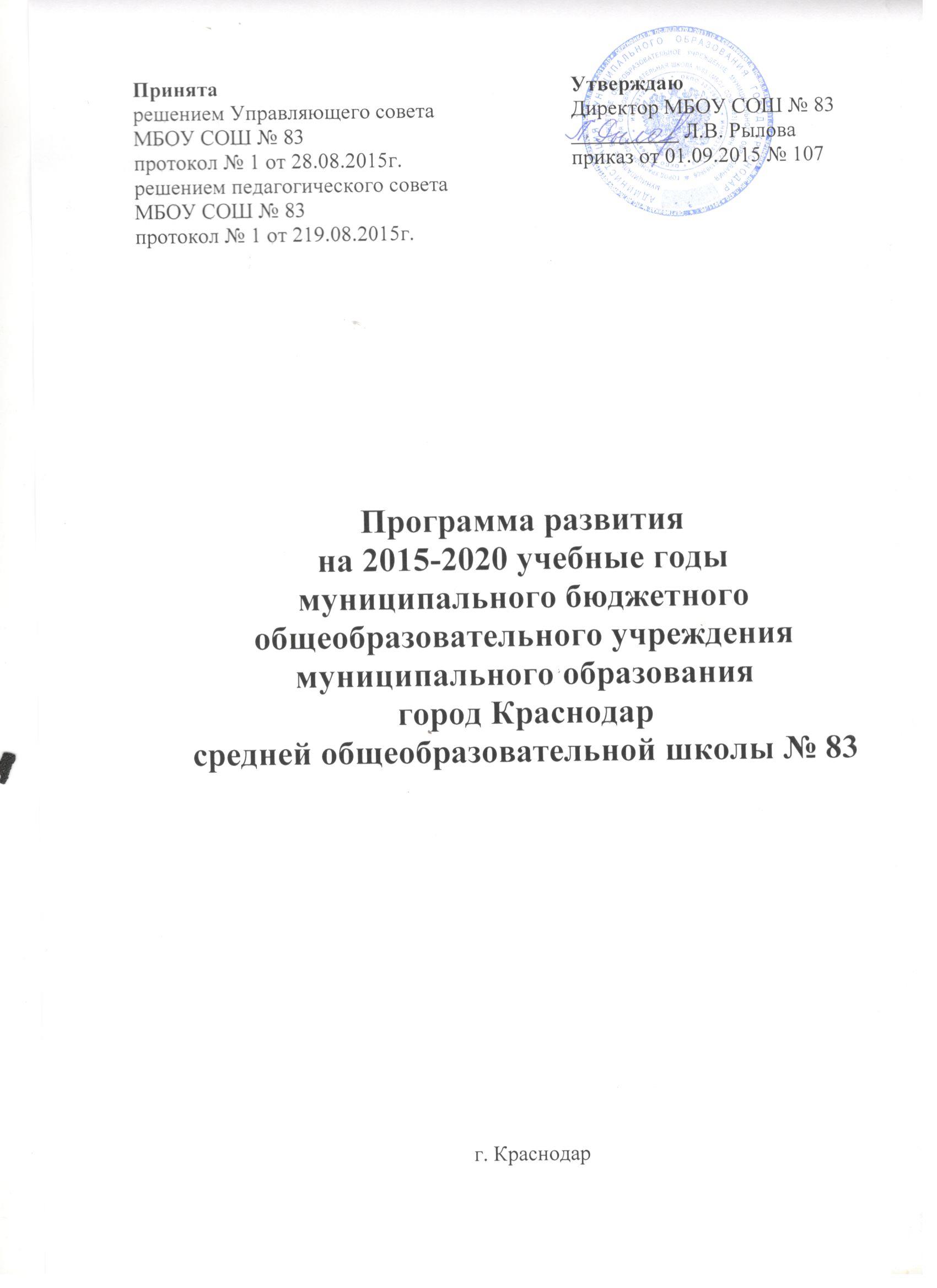 СОДЕРЖАНИЕПАСПОРТ ПРОГРАММЫРАЗДЕЛ  1ИНФОРМАЦИОННАЯ СПРАВКА О ШКОЛЕ 1.1. Общая характеристика организацииМуниципальное бюджетное общеобразовательное учреждение муниципального образования город Краснодар средняя общеобразовательная школа №83  основана 1 сентября 1986 года. Учредитель: администрация муниципального образования город Краснодар в лице Департамента образования администрации муниципального образования город Краснодар.Почтовый адрес: 350088, улица  Сормовская, д. 187. МБОУ СОШ №83 расположена в микрорайоне «Комсомольский» города Краснодара, в относительном отдалении от культурных центров, вузов (за исключением факультета педагогики, психологии и коммуникативистики Кубанского государственного университета) промышленных предприятий. Образовательную деятельность  осуществляет на основании Устава и лицензии № 04489 от 25.07.2012г.	Школа расположена по соседству с другими образовательными учреждениями. В их числе средние общеобразовательные школы №№ 20, 37, 73, 84, гимназии 82, 88, Межшкольный эстетический центр, Центр дополнительного образования детей «Созвездие», институт развития образования Краснодарского края. 	В рамках совместной деятельности с перечисленными социальными институтами школа осуществляет мероприятия по обмену педагогическим опытом, повышению квалификации педагогов и осуществлению совместных образовательных проектов. Численность учащихся составляет 1525 человек, при этом за последние три года наблюдается динамика изменения количественного состава в сторону увеличения. В школе сформировано 55 классов-комплектов. Средняя наполняемость по каждой ступени обучения составляет 27,5 чел. Занятия проводятся в две смены. Педагогический коллектив школы включает в себя 83 человека, из них 2 педагога имеют звание «Заслуженный учитель Российской Федерации», 4 педагога имеют звание «Отличник народного просвещения», 6 награждены грамотами Министерства просвещения Российской Федерации. Средний возраст составляет 45-55 лет. Обучение в школе ведется по авторским, рабочим программам. Успешная реализация этих программ обеспечивается наличием соответствующего методического сопровождения. Результаты обучения по итогам сдачи ЕГЭ и ОГЭ практически совпадают с результатами учебного года. Учащиеся школы регулярно становятся призерами зональных,  краевых, муниципальных предметных олимпиад, конкурсов, соревнований.	В школе ведется работа по укреплению здоровья учащихся и пропаганде здорового образа жизни. Материально-техническая база школы включает в себя актовый зал, два спортивных зала, стадион, библиотеку, столовую, 1 компьютерный класс, мастерские, медицинский и стоматологический кабинеты. Особенности образовательного процессаОбучение ведется по следующим образовательным программам:      Образовательные отношения строятся на основе учебного плана МБОУ СОШ №83 для всех классов, реализующих в 1-4-классах федеральный государственный образовательный стандарт начального общего образования, обеспечивается введение в действие федерального государственного образовательного стандарта основного общего образования в 5-х классах, реализация федерального компонента государственных образовательных стандартов в 6-9, 10-11-х классах.Особенности образовательных программ: Начальное общее образование.         УМК, используемые для реализации учебного плана 1-4-х классах – УМК «Перспектива».Региональная специфика учебного планаДля 1-х, 2-х, 3-х, 4-х классов комплексный учебный курс «Основы религиозных культур и светской этики»  изучается в 4 классе.Выбор модуля, изучаемого в рамках курса ОРКСЭ,  осуществляется родителями (законными представителями) учащихся на основании письменных заявлений и фиксируется протоколами родительских собраний.     На основании произведённого выбора формируются группы учащихся. Их количество определяется с учётом необходимости предоставления обучающимся возможности изучения выбранного модуля, а также с учётом имеющихся в МБОУ СОШ № 83 условий и ресурсов.С целью приобщения младших школьников к общекультурным, национальным и к этнокультурным ценностям, 1 час в неделю из части, формируемой участниками образовательного процесса, используется на предмет «Кубановедение» на всей ступени обучения.Курс «Основы безопасности жизнедеятельности» входит в содержание курса «Окружающий мир» на всей ступени обучения. Учебный предмет «Английский язык» изучается со 2-ого класса.           Часы, отведённые на преподавание учебных предметов «Искусство» (Музыка и ИЗО) и «Технология», проводятся отдельно на всей ступени обучения. «Информатика и информационно-коммуникационные технологии (ИКТ)» изучаются в 3-4-х классах в качестве учебного модуля в рамках учебного предмета  «Технология».Организация, планирование и проведение учебного предмета «Физическая культура» в объёме   3-х часов в неделю организовано в соответствии с приказом департамента образования и науки Краснодарского края от 05.03.2011 № 767/1	«О введении в действие федерального государственного образовательного стандарта начального общего образования в общеобразовательных учреждениях Краснодарского края в 2011 году», письмом Минобрнауки России от 30.05.2012 № МД-583/19 «О методических рекомендациях «Медико-педагогический контроль за организацией занятий физической культурой обучающихся с отклонениями в состоянии здоровья», от 07.09.2010 № ИК-1374/19, Министерства спорта и туризма Российской Федерации от 13.09.2010 № ЮН-02-09/4912.В соответствии с приказом департамента образования и науки Краснодарского края от 18 мая 2006 года № 01.5/2329  «О введении с 2006/2007 учебного года в ОУ Краснодарского края регионального учебного предмета  «Основы Православной культуры» в 1-4-х классах комплексный учебный курс «Основы религиозных культур и светской этики» будет изучаться в 4 классе в объёме 34 часов в год, по 1 часу в неделю в течение всего учебного года.Выбор модуля, изучаемого в рамках курса ОРКСЭ,  осуществляется родителями (законными представителями) учащихся на основании письменных заявлений и фиксируется протоколами родительских собраний.     На основании произведённого выбора формируются группы учащихся. Их количество определяется с учётом необходимости предоставления обучающимся возможности изучения выбранного модуля, а также с учётом имеющихся в МБОУ СОШ № 83 условий и ресурсов.Основное общее образование    Предметная область «Основы религиозных культур и светской этики»  в  5-х классах реализуется через включение в программы обществознание и история.Курс ОБЖ в 5-9-х классах реализуется следующим образом:- в 5-6-х классах в рамках программы «Воспитание и социализация» реализуется через кружок внеурочной деятельности «Ключ к успеху», включение вопросов программы в рабочие программы учебных предметов биология, обществознание.- в 7-9-х классах изучается как самостоятельный предмет в объёме 1 часа в неделю.Учебные предметы области «Искусство», проводятся отдельно с 5-го по 7-ой класс: «Изобразительное искусство, «Музыка»; в 8-м классе предмет «Изобразительное искусство» изучается как самостоятельный. Математика и информатика» распределены в 7-9-х классах между двумя предметами «Алгебра»  и «Геометрия». Предмет «Геометрия» в 7-х классах будет изучаться с 1-ой четверти.   Проведение учебного предмета «Физическая культура» в объёме 3-х часов в неделю организовано в соответствии с письмами  Минобрнауки России от 30.05.2012 № МД-583/19 «О методических рекомендациях «Медико-педагогический контроль за организацией занятий физической культурой обучающихся с отклонениями в состоянии здоровья», от 07.09.2010 № ИК-1374/19, Министерства спорта и туризма Российской Федерации от 13.09.2010 № ЮН-02-09/4912.    Введение специально разработанных учебных курсов, обеспечивающих интересы и потребности участников образовательного процесса («Кубановедение»), на организацию групповых занятий, предпрофильной подготовки обучающихся и распределяются следующим образом:            На ступени основного общего образования (в 9-ом классе) учебным планом обеспечивается предпрофильная подготовка обучающихся.Предпрофильная подготовка для обучающихся 9-х классов будет организована в форме межклассных групп и  включать в себя:- курсы по выбору – 2 часа в неделю (2 часа х 4 класса х 2 группы = 16 часов), из них:- на предметные курсы -1 час в неделю (0,5 часа х 8 групп = 4 часа);- на ориентационные курсы -1 час (0,5 часа х 8 групп = 4 часа) и - информационную работу, профильную ориентацию – 1 час в неделю.Элективные учебные предметыОриентационные курсы «Я лидер» и «Знакомство с Конституцией» призваны помочь в профессиональном самоопределении выпускников основной школы.Предметные курсы «Элементы математической логики» и «Математика и жизнь» введены с целью более глубокой подготовки учащихся к государственной итоговой аттестации в новой форме по обязательным предметам: русскому языку и математике. Набор обучающихся на  курсы по выбору осуществляется с помощью анкетирования, по результатам которого формируются группы для изучения элективных учебных предметов.Среднее общее образованиеУчебный предмет «Математика» в 10-11-х классах изучается как два самостоятельных предмета: «Алгебра и начала анализа» и «Геометрия» в рамках региональных рекомендаций.Учебный предмет «История» в 10-11-х классах изучается как единый учебный предмет. Учебный предмет «Обществознание» на ступени среднего (полного) общего образования включает разделы «Экономика» и «Право». В рамках изучения учебного  предмета «Основы безопасности жизнедеятельности» в 10 классе организуются 5-дневные учебные сборы по основам военной службы (далее – ОВС) в объёме 35 часов в соответствии с совместным приказом Министерства обороны Российской Федерации и Министерства образования и науки Российской Федерации  от 24.02.2010    № 96/134 «Об утверждении Инструкции об организации обучения граждан Российской Федерации начальным знаниям в области обороны и их подготовки по ОВС в образовательных учреждениях среднего общего образования, образовательных учреждениях начального профессионального и среднего профессионального образования и учебных пунктах». Учебные сборы проводятся для юношей 10 классов в конце учебного года в рамках освоения ими годовой учебной программы по предмету «Основы безопасности жизнедеятельности».Элективные учебные курсыЭлективные курсы в 10 -11-х классах проводятся с целью:- «Алгебра плюс» (10-11 классы), «Замечательные неравенства, их обоснование и применение» 10 класс, «Деловой русский язык» (10-11 классы), обеспечения дополнительной подготовки к прохождению государственной  итоговой  аттестации;- «Работа с историческими документами» (10 класс), «Химия, история, искусство» (10-11 классы)  расширения учебного материала базового предмета;При организации изучения элективных учебных предметов  учащимися 10-11-х классов оформляются заявления. Система оценивания результатов освоения обучающимися программ элективных учебных предметов ежегодно утверждается педагогическим советом школы.Разнообразие образовательных технологий и методов, используемых в учебно-воспитательном процессе - веление времени. Педагоги школы осваивают эффективные современные методы и технологии. Приоритетными являются здоровьесберегающие технологии, информационно-коммуникационные, технологии обучения в сотрудничестве. Основные направления воспитательной деятельности: гражданско–патриотическое, духовно-нравственное, интеллектуально-познавательное, культуроведческое и эстетическое, спортивное, здоровьесберегающее, правовое, экологическое, семейное,  работа в социуме.Внеурочная, внеклассная деятельность осуществляется в виде индивидуальных и групповых занятий, факультативов,  элективных учебных курсов, кружков, секций,  классных часов, классных и общешкольных мероприятий.В школе ведется коррекционно-развивающая работа в нескольких направлениях:1) Психолого-медико-педагогическое сопровождение учащихся классов для детей с ОВЗ  2) Адаптация обучающихся 1, 5, 10 классов3)Индивидуальная коррекционно-развивающая работа со слабоуспевающими, часто болеющими учащимися В МБОУ СОШ № 83 сформирована внутришкольная система оценки качества образования. Ее цель - достижение соответствия функционирования и развития педагогического процесса в  школе требованиям государственного образовательного стандарта  с выходом на причинно-следственные связи, позволяющие формулировать выводы и рекомендации по дальнейшему развитию школы.  1.3. Организационно-педагогическое обеспечение учебного процессаУчебный год начинается 1 сентября. Продолжительность учебного года для обучающихся 1-х классов – 33 недели, 2-11-х классов– 34 недели. Продолжительность каникул: в течение учебного года –  31 календарных дней; летом –  18 недель.Учебный годовой календарный график работы состоит:для 1-9 классов    – из 4-х учебных четвертей;для 10-11 классов – из 2-х полугодий.Школа работает в режиме пятидневной недели для 1-8, 11 классов, в режиме шестидневной учебной недели для 9-х, 10-х  классов.Продолжительность уроков составляет 40 минут для учащихся 2-11 классов, 35 минут для учащихся 1-х классов в первом полугодии, 45 минут – во втором полугодии. Продолжительность перемен между уроками составляет не менее 10 минут. Перерыв между уроками и групповыми занятиями, внеурочной деятельностью – не менее 40 минут.Деление класса на группы осуществляется на уроках иностранного языка, информатики и ИКТ, технологии (в соответствии с Уставом школы). Допускается деление класса на группы (юноши и девушки) на уроках технологии (5-8 классы), физической культуры (10-11 классы).1.4.  Материально-техническое оснащение образовательного процессаУчебный процесс характеризуется следующими показателями своей обеспеченности:Общее количество аудиторий с учётом малых помещений для проведения занятий с учащимися – 43, компьютерных классов - 1, производственных мастерских - 2, кабинетов технологии - 1,  спортивных залов – 2, актовый зал, столовая, библиотека с читальным залом, кабинет начальной военной подготовки.Школа имеет в наличии необходимое оборудование для использования информационно-коммуникационных технологий в образовательном процессе: интерактивные доски, компьютеры,  ноутбуки,  сканеры,  принтеры,  копировальные аппараты,  телевизоры,  DVD-проигрыватели,  музыкальный центр, цифровой фотоаппарат,  видеокамера,  экраны. Подключен Интернет. Имеется мультимедийная библиотека на 128 дисков по различным предметам. Все кабинеты оснащены мультимедийным оборудованием.  Создан 1 компьютерный класс, в   котором все компьютеры объединены в локальную сеть. Оборудованы компьютерной техникой рабочие места библиотекаря, административно -  хозяйственного, учебно-вспомогательного  и младшего  обслуживающего персонала.	Учебные кабинеты на 100% обеспечены учебно-наглядными пособиями и лабораторным оборудованием.        Для летнего отдыха детей  организованы  смены оздоровительного и трудового лагерей. Также у учащихся есть возможность отдохнуть на  спортивных площадках,  принять участие в туристических походах.Горячим питанием в школе охвачено 100% школьников.1.5.Характеристика педагогического персонала.Общее число педагогических работников – 83: учителей – 72, педагогического персонала – 5: социальный педагог - 1, педагог психолог – 2, старший вожатый – 1, воспитатель – 1, преподаватель-организатор ОБЖ.Квалификационные категории:Система повышения квалификации: каждые 3 года курсы ПК через ИРО и КУБГУ, КГАФК и другие коммерческие организации, которые имеют лицензию на эту деятельность.Обучение педагогических кадров:РАЗДЕЛ  22.1. Организационная структура управленияДеятельность всех органов управления школы регламентируется локальными актам  зафиксированными в Уставе школы, Коллективном договоре. К решению вопросов деятельности школы привлекаются все участники образовательного процесса.Управленческая деятельность администрации школы была направлена на совершенствование:- образовательной среды для удовлетворения образовательных потребностей учащихся;- психолого-педагогическое сопровождение деятельности всех участников учебно-воспитательного процесса;- кадрового, материально-технического и безопасного обеспечения учебно-воспитательного процесса школы.Штатное расписание школы напрямую зависит от комплектования классов. Образовательная система претерпевает ряд изменений, поскольку нацелена не только на более полное удовлетворение изменяющихся запросов на образование, но и напрямую зависит от особенностей демографической, экономической и правовой ситуации. 2.2. Программы обучения- 1- 4 классы обучаются по программе «Перспектива» в рамках федерального государственного образовательного стандарта начального общего образования.- Общеобразовательные классы реализуют государственные типовые программы с адаптированным тематическим планированием, в котором учитываются индивидуальные особенности классных коллективов, выбор педагогических технологий и всего комплекса психолого-педагогических мероприятий для работы в режиме базового образования.- В рамках реализации предпрофильной подготовки в 9-х классах организована работа элективных курсов, ориентирующих на знание, содержание будущей деятельности, на отработку основных учебных навыков, на подготовку к выпускным экзаменам.2.3.  Основные статистические  данные по итогам учебного годаМониторинг качества обученности выпускников начальных классов  за 2012-2015 годыМониторинг  успеваемости учащихся 5-8-х классов за 2012-2015 годыИтоги государственной (итоговой) аттестации выпускников за последние 3 года по русскому языкупо математикеНаличие выпускников, окончивших обучение с отличием за последние 3 года9 класс11классВостребованность выпускников 2014 года9 класс 11 класс 2.4. Формы обучения.Обеспечение равных прав и равных возможностей для ребенка с отклонениями в развитии, прежде всего, означает возможность быть рядом с обычными сверстниками, возможность получить образование. Инклюзивное, или включающее образование основано на том, что все дети, несмотря на свои физические, интеллектуальные и иные особенности, включены в общую систему образования и обучаются вместе со своими сверстниками по месту жительства в массовой общеобразовательной школе, учитывающей их особые образовательные потребности.В школе создана служба, осуществляющая психолого-медико-педагогическое сопровождение детей с ограниченными возможностями здоровья, которая ведет ребенка на протяжении всего периода его обучения. Цель организации ПМП консилиума: создание целостной системы, обеспечивающей оптимальные педагогические условия для детей с трудностями в обучении, в соответствии с их возрастными и индивидуальными особенностями, уровнем актуального развития, состоянием соматического и нервно-психического здоровья. В состав ПМПк входят: заместитель директора по учебно-воспитательной работе, социальный педагог, педагог психолог, учителя и медицинский работник школы. Заместитель директора по учебно-воспитательной работе, является председателем ПМПк,  организует  работу консилиума, осуществляет контроль за выполнением рекомендаций ПМПк, оказывает систематическую организационно-методическую помощь учителям,  которые работают с детьми с ОВЗ в определении направлений и планировании работы, анализирует результаты обучения.Учителя, работающие с детьми с особыми образовательными потребностями, проводят систематическое углубленное изучение обучающихся с целью выявления их индивидуальных особенностей и определения направлений развивающей работы, фиксируют динамику развития обучающихся, ведут учет освоения ими общеобразовательных программ, совместно с педагогом-психологом заполняют на них карты сопровождения.Кол-во детей прошедших консилиум за отчетный период:Основные выявленные проблемы детей:- сложная адаптация ребенка к школе;- трудности в усвоении норм поведения;- особенности социальных контактов;- педагогическая некомпетентность родителей.2.5. Профили обученияПредпрофильное обучение Цель предпрофильной подготовки: вызвать интерес к предмету, возможность самореализоваться, практика; пробудить у детей познавательную активность, выработать умение выбирать,  самоопределение относительно профиля обучения в старшей школе.В 9 классе в учебном плане предусматривалось выделение часов на ведение элективных курсов (по 1 часу в каждом 9-ом классе). Учащимся на выбор были предложены элективные курсы:«Элементы математической логики»«Математика и жизнь».Профильное обучениеЦели: - Обеспечение углубленного изучения некоторых предметов программы среднего общего образования;- Подготовка выпускников общеобразовательной школы к освоению программ высшего профессионального образования;- Расширение возможности социализации учащихся, обеспечение преемственности между общим и профессиональным образованием; - Создание условий для дифференциации содержания обучения старшеклассников в соответствии с их интересами и возможностями и построения на ее основе гибких индивидуальных образовательных программ.Одной из целей работы с учащимися профильных классов является развитие мотивации к самостоятельной научно-исследовательской деятельности в профильной области. Учащиеся, работая индивидуально и в малых группах, готовят научно-исследовательские  и творческие работы, которые содержат не только теоретическую и исследовательскую части, но и обязательно результатом работы становятся практико-ориентированные проекты. Свои исследовательские работы ученики представляют на школьных и городских научно-исследовательских конференциях. Подготовка работ  позволяет применить знания и умения на практике, «примерить» на себя будущую профессию, поскольку профильное образование предполагает выстраивание индивидуальной траектории для учащихся, практико-ориентированность получаемых знаний.2.6. Информационно-коммуникационные технологии в образовательном процессеОсобое место в управлении качеством образования в школе занимают современные информационные технологии, эффективной реализации которых способствуют следующие условия:- наличие преподавателей, использующих в учебно-воспитательном процессе информационно-коммуникационные технологии;- наличие квалифицированных преподавателей, прошедших специальную подготовку к работе в условиях применения информационных технологий;- наличие методически обоснованных и соответствующего качества учебных компьютерных программ, - наличие в качестве приложения к компьютерным программам полного дидактического комплекса (учебники, методические пособия, задачники, система контроля знаний, умений, навыков). Школа имеет в наличии необходимое оборудование для использования информационно-коммуникационных технологий в образовательном процессе: 48 мультимедийных проекторов, 62 ноутбука, 17сканер, 20 принтеров, 13 копировальных аппарата,   DVD-проигрыватель, 2 музыкальных центра, 1 цифровой фотоаппарат, 1 видеокамера, 17 интерактивные доски. Подключен Интернет. Имеется мультимедийная библиотека по различным предметам.Практически все учебные кабинеты полностью оснащены мультимедийным оборудованием. Создано 1 компьютерный класс (15 рабочих мест), в которых все компьютеры объединены в локальную сеть.  Оборудовано компьютерной техникой рабочее место библиотекаря, а также рабочие места членов администрации.	 Процент активных пользователей компьютера среди учителей составляет 90% от общего числа педагогических работников школы.В последнее время традиционным стало применение мультимедийного компьютерного оборудования при проведении внеклассных мероприятий. Компьютерное сопровождение применяется при проведении классных часов, внеклассных мероприятий,  школьных конференций и семинаров, открытых уроков, родительских собраний и других мероприятий.Компьютерное сопровождение позволяет проводить на более высоком уровне заседания педагогических советов и конференций различного уровня. Учителями школы проведена большая методическая работа по  подбору материалов для проведения уроков с применением  современных мультимедийных технологий.Хороший уровень владения компьютерными технологиями большинства учителей и учеников, активное участие в мероприятиях разного уровня и достаточно грамотное оформление работ, в том числе презентаций к ним. Однако имеющаяся материальная база является еще недостаточной для высокой реализации планов школы по информатизации учебного процесса. РАЗДЕЛ IIIКОНЦЕПТУАЛЬНЫЕ ОСНОВАНИЯ  ПРОГРАММЫ РАЗВИТИЯ     ШКОЛЫ3.1. Концептуальные основания программыПервая задача, которую необходимо решить системе общего образования, заключается в создании таких условий обучения, при которых уже в школе дети могли бы раскрыть свои возможности, подготовиться к жизни в высокотехнологичном конкурентном мире. Решению этой задачи должно соответствовать обновленное содержание образования. Во-вторых, одновременно с внедрением новых стандартов общего образования должна быть выстроена разветвленная система поиска и поддержки талантливых детей, а также их сопровождения в течение всего периода становления личности.Третьей важной задачей, стоящей перед общим образованием, является сохранение, качественное улучшение и пополнение кадрового состава преподавателей.  В-четвертых,   должен измениться облик школ – как по форме, так и по содержанию.   Необходимы не только передовые образовательные стандарты, но и новые нормы проектирования школьных зданий и кабинетов, оснащение медпунктов, столовых и спортивных залов. Находиться в школе ребенку должно быть комфортно как психологически, так и физически. Пятым направлением, которое должно войти в новую программу развития общеобразовательной школы,  является решение всего спектра вопросов, касающихся здоровья школьников.  Данная  программа ориентирована, прежде всего, на создание условий для индивидуализации образования учащихся школы на всех ступенях образования. Именно вокруг этой основной  идеи и строятся все основные  разделы  Программы.  Программа является ориентиром и навигатором для образовательного учреждения на этапе   введения Федеральных Государственных образовательных стандартов.3.2. Цель реализуемой программы:Реализация единых образовательных линий в процессе приведения существующей школьной образовательной системы в соответствие требованиям ФГОС3.3. Задачи образования:-сформировать ключевые компетентности учащихся в решении информационных, коммуникативных и  учебных образовательных задач; -осуществить индивидуализацию образовательного процесса на основе широкого использования средств ИКТ, через формирование средств и способов самостоятельного развития и продвижения ученика в образовательном процессе; -организовать поддержку учебных (урочных и внеурочных), внешкольных и внеучебных образовательных достижений школьников, их проектов и социальной практики; -способствовать развитию учащихся как субъектов отношений с людьми, с миром и с собой, предполагающее успешность и самореализацию учащихся в образовательных видах деятельности;-сохранить и укрепить физическое и психическое здоровье, безопасность учащихся, обеспечить их эмоциональное благополучие;-помочь учащимся овладеть грамотностью в различных ее проявлениях (учебном, языковом, математическом, естественнонаучном, гражданском, технологическом).Задачи кадрового обеспечения:-разработка системы нормативов и регламентов, необходимых для обеспечения реализации основных образовательных программ и достижения планируемых результатов общего образования в свете требований ФГОС;-укомплектованность кадрами, соответствующими профилю преподаваемой дисциплины и необходимой квалификации, способными к инновационной профессиональной деятельности, обладающими необходимым уровнем методологической культуры и сформированной готовностью к непрерывному образованию;-формирование компетентностей профессиональной, информационной, коммуникативной, общекультурной, социально-трудовой, компетентности в сфере личностного самоопределения;-создание условий для взаимодействия с учреждениями дополнительного образования, обеспечивающими возможность восполнения недостающих кадровых ресурсов;-массовое обучение работников по всему комплексу вопросов, связанных с введением ФГОС, постоянное, научное и методическое сопровождение;-проведение комплексных мониторинговых исследований результатов педагогов, образовательного процесса и эффективности инноваций.Задачи педагогического обеспечения:-разработка рабочих образовательных программ по различным предметам на основе федеральных программ, новых государственных образовательных стандартов;-внедрение новых технологий, развивающих инновационное, самостоятельное, критическое мышление;-разработка и реализация воспитательной программы по духовно-нравственному воспитанию; -реализация программы по сохранению и укреплению духовного и физического здоровья;-разработка программы коррекционной работы;-разработка локальных актов по вопросам организации и осуществления образовательного процесса, в свете модернизации образования-реализация проекта «Оценка личных достижений обучающихся», способствующего формированию личностных результатовЗадачи психологического обеспечения:-апробация и внедрение методик, направленных на коррекцию усвоения знаний учащимися;-апробация и внедрение наиболее эффективных психодиагностических комплексов для выявления одаренных детей;-разработка творческих, индивидуальных программ развития одаренного ребенка.Задачи материально-технического обеспечения:-разработка и реализация планово - финансовой поддержки и материального обеспечения программы развития;-создание необходимой материально-технической базы, обеспечивающей высокое качество  среднего общего и дополнительного образования.Задачи управления:-разработка и реализация концепции эффективного управления всеми образовательными структурами и персоналом, включенным в реализацию программы развития;-организация и проведение курсов подготовки и переподготовки, учебных семинаров, научно-практических конференций.3.4. Модель  выпускника МБОУ СОШ № 83Образ выпускника школы становится ориентиром для проектирования процессов и условий получения образовательных результатов, главным инструментом развития школы и педагогического коллектива.Новый федеральный государственный образовательный стандарт определяет «модель выпускника начальной, основной и средней ступени образовательного учреждения».   Стандарт ориентирован на становление личностных характеристик выпускника.«Портрет выпускника начальной школы»:-любящий свой народ, свой край и свою Родину;-уважающий и принимающий ценности семьи и общества;-любознательный, активно и заинтересованно познающий мир;-владеющий основами умения учиться, способный к организации собственной деятельности;-готовый самостоятельно действовать и отвечать за свои поступки перед семьей и обществом;-доброжелательный, умеющий слушать и слышать собеседника, обосновывать  свою позицию, высказывать свое мнение;-выполняющий правила здорового и безопасного для себя и окружающих образа жизни.Стандарт ориентирован на становление личностных характеристик выпускника («портрет выпускника основной школы»):-любящий свой край и своё Отечество, знающий русский и родной язык, уважающий свой народ, его культуру и духовные традиции;-осознающий и принимающий ценности человеческой жизни, семьи, гражданского общества, многонационального российского народа, человечества;-активно и заинтересованно познающий мир, осознающий ценность труда, науки и творчества;-умеющий учиться, осознающий важность образования и самообразования для жизни и деятельности, способный применять полученные знания на практике;-социально активный, уважающий закон и правопорядок, соизмеряющий свои поступки с нравственными ценностями, осознающий свои обязанности перед семьёй, обществом, Отечеством;-уважающий других людей, умеющий вести конструктивный диалог, достигать взаимопонимания, сотрудничать для достижения общих результатов;-осознанно выполняющий правила здорового и экологически целесообразного образа жизни, безопасного для человека и окружающей его среды;-ориентирующийся в мире профессий, понимающий значение профессиональной деятельности для человека в интересах устойчивого развития общества и природы.«Портрет выпускника основной школы»:-любящий свой край и свою Родину, знающий свой родной язык, уважающий свой народ, его культуру и духовные традиции;-осознающий и принимающий ценности человеческой жизни, семьи, гражданского общества, многонационального российского народа, человечества; -активно и заинтересованно познающий мир, осознающий ценность труда, науки и творчества; -умеющий учиться, осознающий важность образования и самообразования для жизни и деятельности, способный применять полученные знания на практике; -социально активный, уважающий закон и правопорядок, соизмеряющий свои поступки с нравственными ценностями, осознающий свои обязанности перед семьей, обществом, Отечеством;-осознанно выполняющий правила здорового и безопасного для себя и окружающих образа жизни; -ориентирующийся в мире профессий, понимающий значение профессиональной деятельности для человека.«Портрет выпускника средней школы»:Выпускник школы должен ощущать себя субъектом образования собственной личности, свободно адаптирующейся в информационной и образовательной среде.Это выпускник с универсальной школьной подготовкой, с развитыми коммуникативными качествами, социально мобильный, со стремлением к наиболее полной жизненной самореализации с учетом собственных способностей, способный ставить перед собой цели, выбирать способы и средства их реализацииГармоничность личности проявляется в развитии:познавательного потенциала:- широкая мотивация к непрерывному образованию, к усвоению общечеловеческой культуры (обучаемость);- интерес к научному познанию мира и себя;-способность к логическому, продуктивному, творческому мышлению;- взвешенность мыслей, слов, поступков.коммуникативного потенциала:- владение навыками культурного общения;-сформированности навыков выбора способов адаптивного поведения в обществе, различных жизненных ситуациях;-умение решать проблемы в общении с представителями разных возрастных социальных групп людей;-развитие социально значимых качеств личности (самостоятельность, инициативность, ответственность, вера в себя);-развитие коммуникативных способностей (умение слушать и слышать, терпимость, открытость, искренность, толерантность, уважение к собеседнику).духовно-нравственного потенциала:-осмысление законов мироздания, целей и смысла жизни;          -усвоение и присвоение ценностей «Природа», «Человек», «Общество», «Семья», «Истина», «Красота», «Жизнь», «Творчество», «Культура»;-понимание сущности нравственных качеств и черт характера, проявление их в отношениях с другими людьми;- готовность к самосовершенствованию, самопознанию, самоопределению, самореализации;-активная жизненная позиция, способность строить жизнь, достойную Человека.творческого потенциала:-умение строить свою жизнь по законам гармонии и красоты;-способность к самостоятельному творчеству, духовному самовыражению через трудовую деятельность, науку, искусство.РАЗДЕЛ IVПРИОРИТЕТНЫЕ НАПРАВЛЕНИЯ РЕАЛИЗАЦИИ ПРОГРАММЫ РАЗВИТИЯ ШКОЛЫПриоритетными направлениями развития школы на этапе модернизации школьной образовательной системы с целью обеспечения введения федеральных государственных образовательных стандартов являются:-повышение качества образовательных услуг;-профильное обучение на старшей ступени; -социализация учащихся;-здоровьесбережение.4.1. Повышение качества образовательных услуг             Программа по модернизации школьной образовательной системы с целью обеспечения введения ФГОС выдвигает в качестве реальной цели формирование человека, способного воспитывать и развивать самого себя, человека самосовершенствующегося. Это должен быть человек высокой культуры, глубокого интеллекта и сильной воли, обладающий зрелым уровнем самосовершенствования.             Самосовершенствование издревле почиталась как наука наук и искусство искусств, как труднейшее человеческое дело. Но, чтобы человек был к нему способен, нужно с малых лет не дать угасать потребности в созидании, творчестве, воспитывать потребность поддерживать и приумножать ценности жизни. То есть необходим курс (целенаправленная программа) по самосовершенствованию личности, предназначенный для теоретического осмысления ребенком своей учебы и жизнедеятельности, для созидания теоретического фундамента его саморазвития.Цель: обеспечить условия для формирования у учащегося способности к осуществлению ответственного выбора собственной  индивидуальной образовательной траектории через полидеятельностный принцип организации  образования обучающихся.Основными задачами являются:-разработать систему нормативов и регламентов, необходимых для обеспечения реализации основных образовательных программ и достижения планируемых результатов общего образования в свете требований ФГОС;-сформировать системообразную методологическую теоретическую базу для сознательного управления учащимся своим развитием;-направить процесс саморазвития, самосовершенствования учащегося;-помочь учащемуся осознать и принять цели и содержание образования;-организовать рефлексивную деятельность ребенка, запускающую микро- и макропрограммы работы над собой;-ознакомить с практическими приемами и методами своего духовного и физического роста и самосовершенствования;-разработать систему оценки личностных достижений школьников.Направления мониторинга1. Мониторинг результативности учебного процесса2. Мониторинг годовых отметок, % успевающих на «4» и «5» по всем предметам, степени обученности по предметам, среднего балла каждого учащегося 5-11 классов 3. Мониторинг удовлетворенности выбором элективных курсов4. Мониторинг удовлетворенности качеством образовательных услуг5. Мониторинг выполнения программ6. Мониторинг промежуточных результатов ОГЭ и ЕГЭ7. Мониторинг работы с учащимися «группы риска» при подготовке к ОГЭ и ЕГЭСовершенствование образовательного процесса   ФГОС НООСовершенствование образовательного процессаФГОС ООООбеспечение доступного общего образованияПсихолого-педагогическое сопровождение и социальная поддержка детей-инвалидов и детей с ОВЗОрганизация адаптационного периода в 1 классе Организация адаптационного периода в 5 классе Организация адаптационного периода в 10 классеПодготовка к итоговой аттестации* Допустима коррекция тематики мероприятий в течение планового период4.2.Профильное и предпрофильное образованиеЦелью  предпрофильной подготовки является ориентация обучающихся в разных областях общественно-полезной деятельности (профессиях), организация «проб», «опыт» с учетом их интересов, запросов  и индивидуальных способностей.Задачи:         - Создание обучающего пространства для «пробного» поля.-Создание условий для качественного образовательного процесса: педагогические кадры, повышение мотивации у педагогов; управленческое сопровождение; психолого-педагогическое сопровождение; материально-техническое обеспечение; информационное обеспечение.- Повышение мотивации к предпрофильной подготовке у обучающихся 9-х классов. Выбор элективных курсов, деятельности.- Осуществление преемственности и системности предпрофильной подготовки в 4 – 9 классах.- Организация сотрудничества с родителями в период предпрофильного обучения 4 – 9 классы.Планируемые результаты:- Самоопределение обучающихся в отношении профилирующего образовательного уровня в 10-11 классах и широкой сферы последующего образованя.-  Формирование  умений и навыков в практикуемой деятельности.-Личностное развитие (повышение мотивации к обучению, целеполагание, осмысление, осознание профиля, коммуникация и культура труда, рефлексивные способности и умения) – реальная оценка своих возможностей.С целью подготовки учащихся  к самостоятельной «послешкольной» жизни в 9-х классах в учебный план включены предпрофильные ориентационные курсы «Я лидер» и «Знакомство с Конституцией», организована работа школьного Центра профориентации.Стратегия реализации профильного обучения предусматривает выделение уровней общеобразовательного и профильного.Общеобразовательный уровень обеспечивает формирование общей функциональной грамотности и культуры обучающихся, их социализацию, однако каждому  старшекласснику предоставляется возможность создания собственной образовательной траектории освоения учебных дисциплин.Профильный уровень обеспечивает преемственность общеобразовательных программ и программ профессионального образования, предполагает существенное увеличение доли самостоятельной познавательной деятельности обучающихся.Профильное обучение – средство дифференциации и индивидуализации обучения, позволяющее за счет изменений в структуре, содержании и организации образовательного процесса более полно учитывать интересы, склонности и способности обучающихся, создавать условия для обучения старшеклассников в соответствии с их профессиональными интересами и намерениями в отношении продолжения образования.Профильные учебные предметы – предметы повышенного уровня, определяющие направленность каждого конкретного профиля обучения, профильные учебные предметы являются обязательными для обучающихся, выбравших данный профиль обучения.        Большая работа с учащимися 8 классов по выявлению их образовательного  запроса проводится в конце года: анкетирование,  презентация предлагаемых элективных курсов. В начале учебного года идет распределение учеников на элективные курсы по их выбору, составление расписания. Работа по информированию учащихся и родителей, профильной ориентации выпускников  ведется классными руководителями и руководителями профцентра школы. Классными руководителями, профцентром проводится планомерная работа по профессиональной  ориентации учащихся 9 – 11 классов: организуются встречи с руководителями  и работниками  предприятий города, экскурсии на эти предприятия, в центр занятости населения. Каждое лето мы трудоустраиваем на работу учащихся школы.Элективные курсы – курсы, которые выбираются самими обучающимися, исходя из своих интересов и направлений профилизации. Педагог при разработке программы такого курса может включить в его содержимое любое явление жизни или социальный процесс, любой научный факт, гипотезу, вопрос, вызывающие живой интерес среди обучающихся.Перечень элективных курсов МБОУ СОШ №83:«Элементы математической логики»«Математика и жизнь»«Алгебра плюс»«Замечательные неравенства, их обоснование и применение»«Деловой русский язык»«Работа с историческими документами»«Химия, история, искусство»4.3.Социализация учащихсяВ процессе реализации программы будут решаться две группы задач: социальной адаптации и социальной автомизации личности. Выполнение этих задач, по сути противоречащих и в то же время диалектически единых, существенно зависит от многих внешних и внутренних факторов. Социальная адаптация предполагает активное приспособление ребенка к условиям социальной среды. Социальная автомизация – реализация совокупности установок на себя, устойчивость в поведении и отношениях.Решение задач социальной адаптации и социальной автомизации регулируется кажущимися противоречиями мотивами: «Быть со всеми» и «Оставаться самим собой». Это противоречие и побуждает социальную активность личности, ориентированную на самоопределение, самоутверждение и самореализацию в существующей системе социальных отношений.Поэтому важным является воспитание у детей как гуманистических, коллективистских качеств, так и качеств конкуренто способной (с инновационным мышлением) личности в их органическом единстве. Таким образом, в основу своей концепции воспитания мы положили идею самоопределения и самосовершенствования.Цель - создание оптимальных условий для развития личности школьника, социально адаптированной, физически здоровой, с устойчивым нравственным поведением, способной к самореализации и самоопределению в социуме. Задачи:- Укреплять школьные традиции, создавая благоприятные условия для всестороннего развития личности учащихся.- Обновлять и развивать единую систему школьного и классного ученического самоуправления. Формировать активную гражданскую позицию и самосознание гражданина РФ.- Формировать у обучающихся представление о здоровом образе жизни, продолжать обновлять и развивать систему работы по охране здоровья обучающихся.- Развивать внеурочную деятельность обучающихся, направленную на формирование нравственной культуры, их гражданской позиции, расширение кругозора, интеллектуальное развитие, на улучшение усвоения учебного материала.- Продолжать формировать и развивать систему работы с родителями и общественностью. Максимально вовлекать родителей в жизнь школы.- Активизировать участие детей в конкурсах, фестивалях разного уровня.- Продолжить работу по предупреждению правонарушений и безнадзорности среди несовершеннолетних и по предупреждению наркомании среди подростков, максимально привлекать детей группы риска к участию в жизни школы, класса, занятиях кружков, секций.- Продолжить работу по повышению научно-теоретического уровня педагогического коллектива в области воспитания детей.- Совершенствовать систему методической работы с классными руководителями.Направления работы:-гражданско-патриотическое;- духовно – нравственное; - интеллектуальное;- спортивно – оздоровительное; - укрепление связи семьи и школы;  - профилактика безнадзорности и правонарушений несовершеннолетних, работа с детьми группы «риска» и их семьями; - трудовое и экологическое; - художественно-эстетическое;- формирование коммуникативной культуры;- создание безопасных условий жизнедеятельности, по предупреждению дорожно-транспортного травматизма  учащихся и пожарной безопасности; - развитие системы дополнительного образования.*Допустима коррекция мероприятий в течение планового периода4.4. Здоровьесбережение.Обоснование выбора направления: Формирование программы развития школы требует специфических условий для ее реализации. К таким условиям следует отнести и комплексную систему мер здоровьесберегающей направленности, той составляющей процесса обучения, воспитания и развития, которая направлена, прежде всего, на формирование телесного, духовного и социального благополучия, здоровья детей.Системная работа на ступени начального общего образования по формированию культуры здорового и безопасного образа жизни может быть представлена в виде пяти взаимосвязанных блоков — по созданию здоровьесберегающей  инфраструктуры, рациональной организации учебной и внеучебной деятельности обучающихся, эффективной организации физкультурно-оздоровительной работы, реализации образовательной программы и просветительской работы с родителями (законными представителями) и должна способствовать формированию у обучающихся ценности здоровья, сохранению и укреплению у них здоровья. Планируемые результатыФормирование ценностного отношения к здоровью и здоровому образу жизни:- ценностное отношение к своему здоровью, здоровью близких и окружающих людей;- элементарные представления о взаимной обусловленности физического, социального и психического здоровья человека, о важности нравственности в сохранении здоровья человека;- первоначальный личный опыт здоровьесберегающей деятельности;- первоначальные представления о роли физической культуры и спорта для здоровья человека, его образования, труда и творчества;- знания о возможном негативном влиянии компьютерных игр, телевидения, рекламы на здоровье человека.Здоровьесберегающая инфраструктура образовательного учреждения включает:- соответствие состояния и содержания здания и помещений образовательного учреждения санитарным и гигиеническим нормам, нормам пожарной безопасности, требованиям охраны здоровья и охраны труда обучающихся;- наличие и необходимое оснащение помещений для питания обучающихся, а также для хранения и приготовления пищи;- организацию качественного горячего питания учащихся, в том числе горячих завтраков;- оснащённость кабинетов, физкультурного зала, спортплощадок необходимым игровым и спортивным оборудованием и инвентарём;- наличие помещений для медицинского персонала;- наличие необходимого (в расчёте на количество обучающихся) и квалифицированного состава специалистов, обеспечивающих оздоровительную работу с обучающимися (логопеды, учителя физической культуры, психологи, медицинские работники).Ответственность и контроль за реализацию этого блока возлагается на администрацию образовательного учреждения.Рациональная организация учебной и внеучебной деятельности обучающихся,направленная на повышение эффективности учебного процесса, снижение при этом чрезмерного функционального напряжения и утомления, создание условий для снятия перегрузки, нормального чередования труда и отдыха, включает:- соблюдение гигиенических норм и требований к организации и объёму учебной и внеучебной нагрузки (выполнение домашних заданий, занятия в кружках и спортивных секциях) учащихся на всех этапах обучения;- использование методов и методик обучения, адекватных возрастным возможностям и особенностям обучающихся (использование методик, прошедших апробацию);- введение любых инноваций в учебный процесс только под контролем специалистов;- строгое соблюдение всех требований к использованию технических средств обучения, в том числе компьютеров и аудиовизуальных средств;- индивидуализация обучения (учёт индивидуальных особенностей развития: темпа развития и темпа деятельности), работа по индивидуальным программам начального общего образования.Эффективность реализации этого блока зависит от деятельности каждого педагога.Эффективная организация физкультурно-оздоровительной работы,направленная на обеспечение рациональной организации двигательного режима обучающихся, нормального физического развития и двигательной подготовленности обучающихся всех возрастов, повышение адаптивных возможностей организма, сохранение и укрепление здоровья обучающихся и формирование культуры здоровья, включает:- полноценную и эффективную работу с обучающимися всех групп здоровья (на уроках физкультуры, в секциях и т. п.);- организация и проведение ежедневных утренних зарядок;- рациональную и соответствующую организацию уроков физической культуры и занятий активно-двигательного характера на ступени начального общего образования;- организацию занятий по лечебной физкультуре;- организация соревнований для детей с ограниченными возможностями под девизом «Вперед к паралимпийской медали!»- организацию часа активных движений (динамической паузы) между 3-м и 4-м уроками;- организацию динамических перемен, физкультминуток на уроках, способствующих эмоциональной разгрузке и повышению двигательной активности;- организацию работы спортивных секций и создание условий для их эффективного функционирования;- регулярное проведение спортивно-оздоровительных мероприятий (дней спорта, соревнований, олимпиад, походов и т. п.).- организация и проведение конкурсов и викторин знатоков истории Олимпийских игр.Реализация этого блока зависит от администрации образовательного учреждения, учителей физической культуры, а также всех педагогов. Реализация дополнительных образовательных программ предусматривает:- внедрение в систему работы образовательного учреждения программ, направленных на формирование ценности здоровья и здорового образа жизни, в качестве отдельных образовательных модулей или компонентов, включённых в учебный процесс;- проведение дней здоровья, конкурсов, праздников и т. п.;Программы, направленные на формирование ценности здоровья и здорового образа жизни, предусматривают разные формы организации занятий:- интеграцию в базовые образовательные дисциплины;- проведение часов здоровья;- факультативные занятия;- проведение классных часов;- занятия в кружках;- проведение досуговых мероприятий: конкурсов, праздников, викторин, экскурсий и т.п.;                        - организацию дней здоровья.Просветительская работа с родителями (законными представителями) включает:- лекции, семинары, консультации, курсы по различным вопросам роста и развития ребёнка, его здоровья, факторам, положительно и отрицательно влияющим на здоровье детей и т. п.;- риобретение для родителей (законных представителей) необходимой научно-методической литературы;- организацию совместной работы педагогов и родителей (законных представителей) по проведению спортивных соревнований, дней здоровья, занятий по профилактике вредных привычек и организация работы Клуба выходного дняКритерии эффективности реализации Программы на ступени начального общего образования:умение школьниками:- следовать социальным установкам экологически культурного здоровьесберегающего, безопасного поведения (в отношении к природе и людям), самостоятельно планировать его;- сравнивать свое поведение с образцом, обращаться за помощью к взрослым, принимать ее;- оценивать соответствие мотива и результата поведения с позиции экологической культуры, взаимосвязи здоровья человека и здоровья природы.Мониторинг готовности обучающихся к соблюдению правил экологически целесообразного здорового и безопасного образа жизниосуществляется путем педагогического наблюдения в специально моделируемых ситуациях. Для неперсонифицированного мониторинга формирования мотивационно-ценностной сферы личности можно использовать имеющийся психологический инструментарий - проективные методики, опросники, тесты.      Медицинское обслуживание осуществляет врач и медицинская сестра  МБУЗ ДГП № 7. Кабинет оснащен всем  необходимым оборудованием медикаментами.      Классные руководители осуществляют организацию и проведение комплекса профилактических и оздоровительных мероприятий среди учащихся на основе результатов профилактических осмотров школьников; проводят воспитательную работу по формированию здорового образа жизни обучающихся. На первом этаже школы оформлен информационный стенд, на котором размещена информация о мерах и профилактике заболеваний, о состоянии питьевого режима в школе, о режиме работы школьного врача.Система медицинского обслуживания включает: - врачебно-профессиональные консультации;- организацию медицинского обеспечения учащихся;- первичную профилактику;- дифференциальную диагностику зрительной патологии;- коррекцию и охрану зрения;- контроль за питанием детей;- онтроль за организацией физического воспитания детей;- гигиеническое воспитание;- иммунопрофилактика;- ведение документации, анализ состояния здоровья детей, разработку медико-профилактических мероприятий по улучшению охраны их здоровья;- санитарно-просветительскую работу.- анализ состояния здоровья учащихся, - планирование мероприятий по сохранению, укреплению и развитию здоровья школьников    -профилактика травматизма, наркомании, правонарушений несовершеннолетнихАнализ медицинской диагностики состояния здоровья учащихся показал следующие результаты:Распределены на группы здоровья «Д»:Отнесены к физкультурным группам:Структура заболеваемости школьниковНа базе школы работают спортивные секции: (футбол, волейбол, гандбол для девочек и мальчиков, спортивные и бальные танцы, кик-боксинг); действует спортивный клуб «Лидер» . В школе разработана система экскурсионной и туристической  работы. Экскурсионная  и туристическая работа позволяет в более полной мере реализовывать  региональный компонент, значительно расширяет содержание и средства деятельности учителей – предметников и классных руководителей по изучению родного региона – Кубани. Создает благоприятные условия для формирования гражданского мировоззрения, нравственно-духовной культуры учащихся и развития гуманистических взглядов.              Большую роль в сохранении здоровья учащихся играет регулярное полноценное питание, поэтому проблема организации и качества горячего питания постоянно находится на контроле. Режим питания в столовой составлен с учетом возрастных особенностей детей. Введена система  Стол свободного выбора.           Особое внимание уделяется  занятости детей во внеурочное время.Внеурочная деятельность является составной частью учебно-воспитательного процесса  и одной из форм организации свободного времени учащихся.  Внеурочная деятельность понимается сегодня преимущественно как деятельность, организуемая во внеурочное время для удовлетворения потребностей учащихся в содержательном досуге, их участии в самоуправлении и общественно полезной деятельности. Правильно организованная система внеурочной деятельности представляет собой ту сферу, в условиях которой можно максимально развить или сформировать познавательные потребности и способности каждого учащегося, которая обеспечит воспитание свободной личности. Воспитание детей происходит в любой момент их деятельности. Однако наиболее продуктивно это воспитание осуществлять в свободное от обучения время. Занятия проводятся в форме экскурсий, кружков, секций, круглых столов, конференций, диспутов, КВНов, викторин, праздничных мероприятий, классных часов, школьных научных обществ, олимпиад, соревнований, поисковых и научных исследований и т.д.  Посещая кружки и секции, учащиеся прекрасно адаптируются в среде сверстников, благодаря индивидуальной работе руководителя,  глубже изучается материал. На  занятиях руководители стараются раскрыть у учащихся такие способности, как организаторские, творческие, музыкальные, что играет немаловажную роль в духовном развитии подростков.Внеурочные занятия должны направлять свою деятельность на каждого ученика, чтобы он мог ощутить свою уникальность и востребованность.В процессе формирования личности, воспитание как целостное воздействие на человека играет определённую роль, так как именно посредством его в сознании и поведении детей формируются основные социальные, нравственные и культурные ценности, которыми руководствуется общество в своей жизнедеятельности. Поэтому от эффективности системы воспитания зависит, в конечном счёте, состояние общественного сознания и общественной жизни. 	Воспитательная парадигма школы требует от  педагогического коллектива максимального содействия развитию потенциальных возможностей личности ребёнка, способности к творческой мысли, стремящемуся к духовному самосовершенствованию, независимости, обладающей чувством собственного достоинства, умеющей принимать рациональные решения и нести ответственность за свои поступки.  Школа работает по трём уровням результатов внеучебной деятельности школьников:1-й уровень – школьник  знает и понимает общественную жизнь;2-й уровень – школьник ценит общественную жизнь;3-й уровень – школьник самостоятельно действует в общественной жизни.Внеурочная деятельность направлена на развитие воспитательных результатов: -  приобретение учащимися социального опыта;- формирование положительного отношения к базовым общественным ценностям;- приобретение школьниками опыта самостоятельного общественного действия. Направления  развития личности:- Спортивно-оздоровительное;- Духовно-нравственное;- Социальное;- Общеинтеллектуальное;- Общекультурное. Формы  реализации  внеурочной  деятельности  НОО                      Формы  реализации  внеурочной  деятельности ООО4.5. Работа с детьми  с ОВЗ в общеобразовательных классахРАЗДЕЛ V ОСНОВНЫЕ ЭТАПЫ РЕАЛИЗАЦИИ ПРОГАММЫ РАЗВИТИЯ ШКОЛЫ        Этапы реализации программы с 2015  по 2020 гг.Программа разрабатывается в соответствии с концепцией, целями, задачами, программными мероприятиями, проектами и реализуется с 2015 по 2020 год в 3 этапа.Этапы реализации:1.Поисково-подготовительный        Этап предполагает концептуальное, организационное, кадровое, педагогическое обеспечение.          - Анализируется опыт учреждения;          - разрабатываются программы, концепции, проекты, мини-проекты:- примерные рабочие программы по различным предметам на основе федеральных программ ФГОС;- программа по духовно-нравственному воспитанию школьников, а также модули (мини-проекты);- проект «Модель введения федерального государственного стандарта начального общего образования»;- программа коррекционной работы;- проект «Рейтинговая система оценки личных достижений учащихся»; - проводится экспертиза новых проектов;- создаются временные творческие коллективы, группы;- анализируются возможности социума;- формируется нормативно-правовая база программы.Этапы:          А) Нормативные документы.Б)Темы для обсуждения : «Знакомство с нормативными документами ФГОС ООО», «Механизм внедрения стандартов на основе системно – деятельностного подхода», «Особенности введения ФГОС ООО», «Методы  развития критического мышления в образовательном процессе основной школы», «Внеурочная деятельность». В) Анкетирование  учителей «Готовность к введению ФГОС ООО».                  Г) Родительские собрания «ФГОС ООО. Внеурочная деятельность»,  «Особенности основной общеобразовательной программы  МБОУ СОШ № 83, «Портфолио ученика»Д) Посещение уроков учителей, работающих в 5-х классахЕ)  Мониторинг формирования УУД в 5-х классах.2.ПрактическийЭтап предполагает творческую разработку, апробацию и внедрение в образовательный процесс инноваций, технологий, методов, средств обучения, программ и проектов; мониторинг, оценка промежуточных результатов.      А) Педагогический совет «Первые шаги реализации ФГОС ООО»      Б) Мониторинг формирования УУД в классах, реализующих ФГОС.      В) Школьная научная конференция (защита проектов).3.Обобщающий  Этап предполагает анализ, оценку, оформление результатов, достижение цели и задач, формирование решений по итогам реализации программы.РАЗДЕЛ  VI6.1.ПРОГРАММА РЕАЛИЗАЦИИ ОСНОВНЫХ НАПРАВЛЕНИЙ РАЗВИТИЯ ОБРАЗОВАТЕЛЬНОГО ПРОЦЕССА6.2. НАПРАВЛЕНИЯ РЕАЛИЗАЦИИ ПРОГРАММЫ РАЗВИТИЯ ОБРАЗОВАТЕЛЬНОГО ПРОЦЕССАРАЗДЕЛ VII 7.1. ПЕРСПЕКТИВНЫЙ ПЛАН МЕРОПРИЯТИЙ  ПО ПОДГОТОВКЕ К ВВЕДЕНИЮФЕДЕРАЛЬНОГО ГОСУДАРСТВЕННОГО ОБРАЗОВАТЕЛЬНОГО СТАНДАРТА НА ПЕРИОД С 2015 ПО 2020 ГОДЫ7.2. Совершенствование образовательного процесса ФГОС НОО7.3.  Введение ФГОС ООО                                            РАЗДЕЛ  VIIIОЦЕНКА ЭФФЕКТИВНОСТИ  РЕАЛИЗАЦИИ  ПРОГРАММЫ                Новообразования в развитии детей:Положительная динамика личностного роста школьников; освоение школьниками способов ненасильственного действия и демократического поведения, инновационного, критического мышления и рефлексии, навыков самоорганизации, самоуправления, проектной деятельности; формирование ценности патриотизма, толерантного сознания, здоровья; развитие субъектности в учебно-познавательной деятельности; формирование личностных мотивационных механизмов учения; формирование опыта самопознания, самоопределения, самореализации, саморазвития в учебно-познавательной деятельности; формирование умений вести учебный диалог, проблематизировать собственную деятельность; развитие навыков учебного самоконтроля и самооценки; опыт партнерских, сотруднических отношений детей друг с другом, со взрослыми в совместной деятельности, умение работать в команде, навыки групповой кооперации.Новое в содержании, формах и методах педагогической деятельности: совершенствование профессионального мастерства педагогов школы, развитие их профессионального сознания, позиции воспитателя; метапредметная система заданий, направленных на обеспечение в пространстве урока процессов самопознания, самоопределения, самореализации, саморазвития личности школьника; описание коммуникативной картины уроков по различным учебным предметам;  формы гуманизации контроля и оценки учебной деятельности школьников на различных возрастных ступенях образования; технология проектирования и реализации педагогических событий как альтернатива мероприятийному подходу к воспитанию; определение инновационных форм развития субъектности родителей в образовательном процессе; определение форм развивающей совместности учащихся друг с другом, учащихся и педагогов в различных видах деятельности.Критерии1.     Критерии эффективности: -личностные результаты – готовность и способность обучающихся к развитию, сформированность мотивации к учению и познанию, ценностно-смысловые установки учащихся, отражающие их индивидуально-личностные позиции, социальные компетентности, личностные качества; сформированность основ российской, гражданской идентичности;-метапредметные результаты – освоенные обучающимися универсальные учебные действия (познавательные, регулятивные и коммуникативные);-предметные результаты – освоенный обучающимися в ходе изучения учебных предметов опыт специфической для каждой предметной области деятельности по получения нового знания, его преобразованию и применению, а также система основополагающих элементов научного знания, лежащая в основе современной научной картины мира.2.     Критерии воспитания:Формирование у школьников духовности и культуры, гражданской ответственности и правового самосознания, толерантности: - приобретение ценностных компетентностей; - выявление социальной жизненной позиции;- выявление коммуникативных умений;- этическая грамотность;- нравственная воспитанность учащихся;- наличие положительной самооценки, уверенности в себе. Активизация деятельности ученического самоуправления: - состояние эмоционально-психологических отношений в детской общности и положение каждого ребенка;- развитие ученического самоуправления;- количественные показатели и результативность деятельности детских организаций, объединений в школе;- внешкольные индивидуальные достижения обучающихся.Активизация работы органов родительской общественности, включение их в решение важных проблем жизнедеятельности школы. Создание условий для конструктивного и эффективного взаимодействия родителей и педагогов в решении проблемы индивидуального развития ребенка, формирования классного коллектива.- удовлетворенность учащихся, родителей учебно-воспитательным процессом;- активность участия родителей в жизнедеятельности школы.Повышение роли педагогов дополнительного образования в воспитательном процессе школы через большую включенность в единый педагогический процесс, участие в школьных проектах, КТД, традиционных делах. - удовлетворенность педагогов учебно-воспитательным процессом;- количественные показатели и результативность деятельности объединений дополнительного образования в школе, городе, области и стране;- внешкольные достижения обучающихся.Создание условий для повышения педагогической компетентности и максимального использования педагогического потенциала классных руководителей для решения задач воспитания. - удовлетворенность педагогов учебно-воспитательным процессом;- внешкольные достижения обучающихся;- динамика правонарушений;- показатели здоровьесбережения обучающихся.3.     Критерии здоровья:Для определения формирования качеств выпускника   школы, необходимых ему как субъекту здорового образа жизни:-ценностное отношение к сохранению здоровья;-знание основных факторов, связанных с образом жизни человека, негативно влияющих на его здоровье;-знание способов здоровьесбережения;-опыт здоровьесбережения;-индивидуальный мониторинг развития;-увеличение часов на двигательную активность;-рациональное питание;-выполнение санитарно-гигиенических требований.РАЗДЕЛ IXФИНАНСОВЫЙ ПЛАН ПО РЕАЛИЗАЦИИ ПРОГРАММЫ РАЗВИТИЯ ШКОЛЫ Источниками финансирования программы развития являются как бюджетные, так и внебюджетные средства. В перспективном планировании расходования денежных средств обозначены наиболее важные мероприятия программы развития.  Первый этап реализации программы развития школы (2015-2016)Второй этап реализации программы развития школы (2016-2019)Третий этап реализации программы развития школы (2019-2020)Раздел X10.1. ОЖИДАЕМЫЕ РЕЗУЛЬТАТЫВ системе управления: - в школе будет действовать обновленная система управления, разработанная с учетом современного законодательства и тенденций развития управленческой науки; - нормативно-правовая и научно-методическая база школы будет соответствовать требованиям ФЗ-273, ФГОС и современным направлениям развития психолого-педагогической науки и практики; - система мониторинга станет неотъемлемой основой управления развитием школы; - будет отмечаться рост привлеченных средств в соответствии с расширением образовательных услуг и партнерских отношений школы. В обновлении инфраструктуры: - инфраструктура и организация образовательного процесса школы будет максимально возможно соответствовать требованиям ФЗ-273, СанПиНов и другим нормативно-правовым актам, регламентирующим организацию образовательного процесса; - все учебные кабинеты будут максимально возможно оснащены в соответствии с требованиями ФГОС общего образования; - 100% учебных кабинетов будет иметь доступ к локальной сети школы и к Интернет-ресурсам; В совершенствовании профессионального мастерства педагогического коллектива:- 100 % педагогов и руководителей школы пройдет повышение квалификации и (или) профессиональную переподготовку по современному содержанию образования (в том числе ФГОС соответствующих ступеней образования) и инновационным технологиям;- не менее 70% педагогов будет работать по инновационным образовательным технологиям;- не менее 50% педагогов будут иметь опыт предъявления собственного опыта на профессиональных мероприятиях (на семинарах, научно-практических конференциях, профессиональных конкурсах, в методических, психолого-педагогических изданиях, в том числе электронных и т.д.).В организации образовательного процесса:- не менее 10 % школьников будет обучаться по индивидуальным учебным планам и программам по выбору в соответствии с личностными склонностями и интересами, в том числе с использованием дистанционных форм и ресурсов образовательных сетей;- 25% школьников будет получать образование с использованием информационно-коммуникационных технологий;- не менее 50 % школьников будет обучаться в системе внутришкольного дополнительного образования;- 100 % учащихся основной и старшей школы будет включено в исследовательскую и проектную деятельность;- в школе будет работать программа поддержки талантливых детей (по различным направлениям интеллектуального, творческого, физического развития);В расширении партнерских отношений:- не менее 50 % родителей (законных представителей) будет включено в различные формы активного взаимодействия со школой (через участие в решении текущих проблем, участие в общешкольных мероприятиях и т.д.);- не менее 5-10 партнеров социума (учреждений, организаций, физических лиц) будет участниками реализации общеобразовательных и дополнительных программ школы.                                                                                                                                                                                        10.2. УГРОЗЫ  И РИСКИ   РЕАЛИЗАЦИИ  ПРОГРАММЫ                   При реализации Программы развития на 2015-2020 гг. возможно возникновение рисков (угроз), которые могут снизить эффективность спланированных инновационных изменений. Чтобы исключить подобные риски, настоящая Программа обозначает следующую систему мер по их минимизации.Система мер по минимизации рисков реализации Программы               Все эти предусмотренные мероприятия по осуществлению, сопровождению и текущей коррекции Программа развития на 2015-2020 гг. «Модернизация школьной образовательной системы с целью обеспечения введения Федеральных Государственных образовательных стандартов нового поколения» являются определенной гарантией ее успешной и полноценной реализации.Паспорт программы4-7Раздел  I Информационная справка о школе1.1.  Общая характеристика организации1.2.  Особенности образовательного процесса1.3.  Организационно- педагогическое обеспечение1.4.   Материально-техническое обеспечение и оснащенность1.5.   Характеристика педагогического коллектива7-15Раздел  II2.  Основные статистические данные по итогам учебного года Структура образовательной организации Программы обучения  Основные статистические данные по итогам учебного года Формы обучения Профили обучения Информационно-коммуникационные технологии в образовательном процессеРезультаты государственной итоговой аттестации выпускников 9-х классов2.8. Результаты государственной аттестации выпускников 11-го класса 15-21Раздел  IIIКонцептуальные основания программы развития школы3.1. Концептуальные основания программы 3.2. Цель реализуемой программы3.3. Задачи3.4. Модель выпускника (ожидаемый результат)21-25Раздел  IVПриоритетные направления реализации программы развития школыПовышение качества образовательных услуг Профильное и предпрофильное образование на 2, 3 уровнях обученияСоциализация учащихся Здоровьесбережение4.5. Работа с детьми с ОВЗ в общеобразовательных классах  26-54Раздел  V5. Основные этапы реализации программы развития  54-55Раздел  VIПрограмма реализации основных направлений развития  образовательного процесса  Направления реализации программы развития образовательного процесса                                                                                                              56-67Раздел  VII7.1. Перспективный план мероприятий по подготовке к введению ФГОС ООО на период с 2015 по 2020гг7.2. Совершенствование образовательного процесса ФГОС НОО7.3.  Введение ФГОС ООО68-75Раздел  VIIIОценка эффективности реализации программы76-79Раздел  IXФинансовый план по реализации программы развития школы79-81Раздел  X10.1. Ожидаемые результаты10.2. Угрозы и риски реализации программы82-85Наименование программыПрограмма развития муниципального бюджетного общеобразовательного учреждения муниципального образования город Краснодар средней общеобразовательной школы №83 на 2015–2020 гг. «Механизм введения стандартов на основе системно – деятельностного подхода»Дата принятия решения о разработке программы, дата её утверждения (наименование и номер соответствующего нормативного акта) Утверждена решением педагогического совета протокол № 1 от 29.08.2015 г. Тип программы ЦелеваяЗаказчик программыМуниципальное бюджетное общеобразовательное учреждение муниципального образования город Краснодар средняя общеобразовательная школа № 83Сведения об инициаторе идеи и основном ответственном разработчике программыНаименование: муниципальное бюджетное общеобразовательное учреждение муниципального образования город Краснодар средняя общеобразовательная школа № 83Директор МБОУ СОШ №83: Рылова Любовь ВасильевнаПочтовый адрес: 350088, город Краснодар, ул. Сормовская, д. 187Электронная почта: school83@kubannet.ruКонтактные телефоны: 8 (861) 232-24-92, 8 (861) 236-09-65Разработчики программыАдминистрация и педагогический коллектив  МБОУ  СОШ № 83Исполнители программыПедагоги, учащиеся и родители МБОУ СОШ № 83 Цель программыРеализация единых образовательных линий в процессе приведения существующей школьной образовательной системы в соответствие требованиям ФГОС Задачи программыЗадачи образования:-сформировать ключевые компетентности учащихся в решении информационных, коммуникативных и  учебных образовательных задач; -осуществить индивидуализацию образовательного процесса на основе широкого использования средств ИКТ, через формирование средств и способов самостоятельного развития и продвижения ученика в образовательном процессе; -организовать поддержку учебных (урочных и внеурочных), внешкольных и внеучебных образовательных достижений школьников, их проектов и социальной практики; -способствовать развитию учащихся как субъектов отношений с людьми, с миром и с собой, предполагающее успешность и самореализацию учащихся в образовательных видах деятельности;-сохранить и укрепить физическое и психическое здоровье, безопасность учащихся, обеспечить их эмоциональное благополучие;-помочь учащимся овладеть грамотностью в различных ее проявлениях (учебном, языковом, математическом, естественнонаучном, гражданском, технологическом)Задачи кадрового обеспечения:-разработка системы нормативов и регламентов, необходимых для обеспечения реализации основных образовательных программ и достижения планируемых результатов общего образования в свете требований ФГОС;-укомплектованность кадрами, соответствующими профилю преподаваемой дисциплины и необходимой квалификации, способными к инновационной профессиональной деятельности, обладающими необходимым уровнем методологической культуры и сформированной готовностью к непрерывному образованию;-формирование компетентностей профессиональной, информационной, коммуникативной, общекультурной, социально-трудовой, компетентности в сфере личностного самоопределения;-создание условий для взаимодействия с учреждениями дополнительного образования, обеспечивающими возможность восполнения недостающих кадровых ресурсов;-массовое обучение работников по всему комплексу вопросов, связанных с введением ФГОС, постоянное, научное и методическое сопровождение;-использование инновационного опыта других образовательных учреждений, экспериментальных площадок Краснодарского края по внедрению ФГОС;-проведение комплексных мониторинговых исследований результатов педагогов, образовательного процесса и эффективности инновацийЗадачи педагогического обеспечения:-разработка рабочих образовательных программ по различным предметам на основе федеральных программ, новых государственных образовательных стандартов;-внедрение новых технологий, развивающих инновационное, самостоятельное, критическое мышление;-разработка и реализация воспитательной программы по духовно-нравственному воспитанию; -реализация программы по сохранению и укреплению духовного и физического здоровья;-разработка программы коррекционной работы;-разработка локальных актов по вопросам организации и осуществления образовательного процесса, в свете модернизации образования-реализация проекта «Оценка личных достижений обучающихся», способствующего формированию личностных результатовЗадачи психологического обеспечения:-апробация и внедрение методик, направленных на коррекцию усвоения знаний учащимися;-апробация и внедрение наиболее эффективных психодиагностических комплексов для выявления одаренных детей;-разработка творческих, индивидуальных программ развития одаренного ребенкаЗадачи материально-технического обеспечения:-разработка и реализация планово-финансовой поддержки и материального обеспечения программы развития;-создание необходимой материально-технической базы, обеспечивающей высокое качество образования Задачи управления:-разработка и реализация концепции эффективного управления всеми образовательными структурами и персоналом, включенным в реализацию программы развития;-организация и проведение курсов подготовки и переподготовки, учебных семинаров, научно-практических конференций;-совершенствование организации ученического самоуправленияСроки и этапы реализации  программы2015-2020 годы:I этап (2015-2016 год) –  подготовительный; II этап (2016-2018годы) – практический;III этап (2019-2020 годы) –  обобщающий Законодательная база для разработки программы развитияКонституция  и законы РФ; ФЗ № 273 от 29 декабря 2012г «Об образовании в Российской Федерации»; «Конвенция о правах ребенка»;  «Концепция модернизации российского образования на период  до 2020 года»; «Национальный проект «Образование»; Федеральный государственный образовательный стандарт начального общего образования (Приказ МОиН РФ № 373 от 06 октября 2009 года); Федеральный государственный образовательный стандарт основного общего образования (Приказ МО и науки РФ №1897 от 17.12.2010 г.); приказ Минобрнауки России  от  31.01.2012 № 69 «О внесении изменений в федеральный компонент государственных образовательных стандартов начального общего, основного общего и среднего (полного) общего образования, утвержденный приказом Министерства образования  и науки Российской Федерации от 05.03.2004 № 1089»;Устав МБОУ СОШ № 83Организация и контроль за исполнением программыосуществляется Управляющим советом, администрацией школы, советом учащихся№Наименование программУровень,направленностьСроки / классы1Начальное общее образованиеОбщеобразовательная (основная)4 года/1-42Основное общее образованиеОбщеобразовательная (основная)5 лет/5-93Среднее  общее образованиеОбщеобразовательная (основная)2 года/10-11    Классыгод      обученияКоличество часовРаспределение часов52015-20161Кубановедение - 1 час62016-20171Кубановедение -1 час72017-20184Кубановедение -1 часРусский язык – 1 часАлгебра – 1часОБЖ – 1 час82018-20195Кубановедение -1 часРусский язык – 1 часАлгебра – 1 часПсихология общения – 1 часПроектно-исследовательская деятельность-1час 92019-20205Кубановедение -1 часФизика – 1часИнформационная работа, профильная ориентация – 1 часКурсы по выбору - 2 часаНаименованиеКоличествоУчебные кабинеты 43Компьютерный кабинет1Мастерские (швейная, кулинарная, столярная, слесарная)2Спортивный зал2Кабинет ОБЖ1Библиотека с читальным залом1Актовый зал1Медицинский кабинет Стоматологический кабинет11Столовая 1учебный годвысшая категорияпервая категориясоответствие занимаемой должностибез категорий2015-2016       181324272016-20172017-20182018-20192019-2020учебный год    обучилосьобучилось ФГОС2015-20162016-20172017-20182018-20192019-2020№ п\пНаименование предмета2012-2013 учебный год2012-2013 учебный год2013-2014 учебный год2013-2014 учебный год2014-2015 учебный год2014-2015 учебный год№ п\пНаименование предметаКачествоСтепень обучен-ностиКачествоСтепень обучен-ностиКачествоСтепень обучен-ности1.Русский язык76,510070100561002.Математика78,210072,3100771003.Литературное чтение97,510091100921004.Окружающий мир98,310093,3100881005.Технология1001001001001001006.Кубановедение100100100100100Изобразительное искусство1001001001001001007.Английский язык82,510085,8100821008. Немецкий язык76,710081,6100731009.Физическая культура10010010010010010010.Музыка100100100100100100ГодОбщая успеваемостьКачественная успеваемость2012-2013100 %44 %2013-2014100%45%2014-2015100%47%Учебный год2 уровень(9классы)2 уровень(9классы)2 уровень(9классы)2 уровень(9классы)3 уровень(11 класс)3 уровень(11 класс)3 уровень(11 класс)3 уровень(11 класс)Учебный годВсего выпускниковЧислоаттест.%Средний баллВсего выпускниковЧислоаттест.%Средний балл2012-2013747410035,5303010072,02013-2014828210038,9282810073,52014-2015909010031,2313110070,3Учебный год2 уровень(9классы)2 уровень(9классы)2 уровень(9классы)2 уровень(9классы)3 уровень(11 класс)3 уровень(11 класс)3 уровень(11 класс)3 уровень(11 класс)Учебный годВсего выпускниковЧислоаттест.%Средний баллВсего выпускниковЧислоаттест.%Средний балл2012-2013747410021,7303010047,52013-2014828210021,6282810055,62014-2015909010019,7313110049,1Год выпускаКоличество выпускниковКоличество выпускников, окончивших обучение с отличием% от общего количества выпускников2012-20137479,52013-20148211,22014-20159088,8Год выпускаКоличество выпускниковКоличество выпускников, окончивших обучение с отличием% от общего количества выпускников2012-201330--2013-201428414,22014-201531825,8Год выпускаКоличество выпускников10 классСПОНПОИные формы2012-2013 743339202013-2014822750412014-20159030Год выпускаКоличество выпускниковВПОСПОТрудоустройство2012-2013 3028202013-20142828002014-201531№ п/пФормы обученияклассы№ п/пФормы обученияклассы1.Классно – урочная1 – 112.Обучение на дому1-4,6,7,93.Семья и образование2Учебный год2014-20152015-20162017- 2016Количество учащихся№ МероприятияСрокиРезультатОтветственный1Корректировка ООП НОО. Разработка, принятие и утверждение рабочих программ по предметам2015-2016Учебный планРабочие программыЗам. директора по  УМРМО учителя2Изучение нормативных документов и методических рекомендаций по реализации  ФГОС НОО2015-2016Повышение компетентностиадминистрация МО учителя3Контроль  за выполнением требований ФГОС в 1-4 классах2015-2020Реализация ФГОС      НООЗам. директора по  УВР, УМРпредседатель МО4Формирование у учащихся начальных классов  УУД2015-2020Реализация ФГОС НООЗам. директора по  УВР учителя5Организация внеурочной деятельности по предметам2015-2020Реализация ФГОС НООЗам. директора по  УВР,учителя6Курсовая переподготовка учителей по теме «ФГОС НОО»2015-2020Повышение компетентностиЗам. директора по  УМР 7Работа постоянно действующего методического семинара «Урок в свете ФГОС»1 раз в четверть2015-2020Повышение компетентности педагоговЗам. директора по УМР8Разработка системы оценки достижения планируемых результатов (личностных, метапредметных, предметных)2015 - 2016Реализация ФГОС НООЗам. директора по  УВРпредседатель МО9Методическое оснащение кабинетов начальной школы для  реализации ФГОС НОО2015-2020Реализация ФГОС НООЗам. директора по  УВР председатель МО10Укрепление материально-технической базы по реализации ФГОС НОО (учебники, оборудование, доступная среда)2015-2020Реализация ФГОС НООАдминистрация11Предоставление информации родительской общественности о ходе реализации ФГОС НОО 2015-2020Повышение компетентностиадминистрацияМОучителя12Анализ деятельности школы по реализации ФГОС НОО, введению ФГО ООО, перспективы развития2019-2020Программа развития школыадминистрация МО учителя№ МероприятияСрокиРезультатОтветственный1Анализ выполнения и корректировка перспективного плана мероприятий по подготовке к введению ФГОС ООО2015-2016Перспективный план  Рабочая группа2Разработка ООП ООО школы2014-2015ООП ОООАдминистрация МС школы3Изучение нормативных документов и методических рекомендаций по реализации ФГОС ООО2015-2016Повышение компетентностиАдминистрация4Школьный методический семинар «Введение ФГОС в основной школе»2015-2016Обмен опытом, повышение компетентностиЗам. директора по УМР МС школы5Корректировка ООП ООО.Разработка, принятие и утверждение рабочих программ по предметам2015-2016Учебный планЗам. директора по  УВР МОучителя6Педагогический совет «Первые шаги реализации ФГОС ООО»2015-2016Обмен опытом, повышение компетентностиЗам. директора по  УВР7Анализ деятельности основной  школы по реализации ФГОС ООО, перспективы развития2019-2020Программа развития школыадминистрацияМО учителя8Подготовка программ в соответствии с ФГОС в старшей школе2019-2020Учебный планадминистрация МО учителя№МероприятияСрок Ответственный 1Составление списков учащихся для зачисления в 1,  5, 10 класс до 01.09ежегодноДиректорСекретарь2Составление списка прибывших и выбывших учащихся за лето до 01.09ежегодноСекретарь3Экспертиза и утверждение рабочих программ учителейСентябрьежегодноРуководители  МО зам. директора по УМР4Составление расписания уроковАвгустежегодноЗам. директора по  УВР5Контроль за работой с отстающими учащимисяв течение годаЗам. директора по  УВРСПС6Контроль посещаемости занятийПостоянноАдминистрация Социальный педагог7Ознакомление учащихся с правилами техники безопасности при проведении различных учебных занятийв течение годаЗам. директора по УВР8Организация инклюзивного и  индивидуального обучения на домуПо необходимостиЗам. директора по УВР9Составление списка детей-инвалидов и контроль за их обучениемдо 15.09ежегодноЗам. директора по  УВРСПС10Обеспечение учащихся из малообеспеченных семей бесплатным питанием и учебниками до 05.09ежегодно Социальный педагог11Контроль за проведением медицинского осмотра учащихсяПо графику врач12Ознакомление учителей с итогами медицинского осмотра учащихсяПо окончании медосмотраврач13Ознакомление родителей с итогами медицинского осмотра учащихсяПо окончании медосмотраклассные руководители14Контроль за выполнением медицинских рекомендаций учителями при проведении учебного процессав течение годаЗам. директора по УВР15Проведение анализа успеваемости учащихся по итогам четвертей на педагогическом советепо итогам четвертиЗам. директора по  УВР, УМР16Контроль за посещаемостью учащихся, требующих особого педагогического внимания  систематическиСоциальный педагогКлассные руководители17Проведение заседаний совета профилактики с приглашением учащихся, пропускающих занятия в школе, имеющих низкую мотивацию к обучению.1 раз в месяцЗам. директора по  ВР18Проведение индивидуальных бесед с учащимися, пропускающими уроки без уважительных причинпо мере необходимостиЗам. директора по  УВР, УМР19Организация встреч с родителями учащихся, пропускающих уроки без уважительных причин и безответственно относящихся к учёбепо мере необходимостиЗам. директора по  УВР, УМР № МероприятияСрокиРезультатОтветственный1Организация обучения детей-инвалидов и с ОВЗ  в общеобразовательных классах  Сентябрь, в течение годаРеабилитацияЗам. директора по  УВРКлассные руководители2Коррекционно-развивающая работа с детьми-инвалидами и детьми с ОВЗВ течение годаРеабилитацияУчителяПедагог - психолог3Учет будущих первоклассников, проживающих на закрепленной за школой территории, выявление детей с ОВЗВ течение годаКомплектование 1 классовЗам. директора по  УВР 5Собрания родителей будущих пятиклассниковапрельКомплектование  5 классовАдминистрация будущие учителя6Индивидуальные консультации родителей будущих пятиклассниковВ течение годаКомплектование 5 классовАдминистрацияПедагог - психолог № МероприятияСрокиРезультатОтветственный1.Входная  психолого-медико-педагогическая диагностика 1-классниковСентябрь-октябрьИзучение индивидуальных особенностейУчителя педиатрпедагог - психолог 2.Валеологический анализ расписания 1-х классовсентябрьВыполнение СанПиНЗам. директора по  УВР3.Контроль за организацией образовательного процесса в 1 классахСентябрь-октябрьВыполнение СанПиНЗам. директора по  УВР4.Школьный  ПМПк «Адаптация первоклассников»Октябрь, апрельПсихолого-медико-педагогическое сопровождениеАдминистрацияПедагог-  психолог5.Родительское собрание «Адаптация первоклассников»августВзаимодействие с семьейАдминистрацияКлассные руководители№ МероприятияСрокиРезультатОтветственный1Методический семинар классных руководителей 5-х кл. «Организация адаптационного периода»августВыполнение СанПиНЗам. директора по  УМР2Изучение нормативных документов, методических рекомендацийавгустПовышение компетентностиЗам. директора по  УМР   Классные руководители3Собеседования классных руководителей 5 классов с учителями начальных классов «Обеспечение преемственности»августИзучение индивидуальных особенностейКлассные руководители4Анализ состояния здоровья учащихся 5-х классовсентябрьИзучение индивидуальных особенностейМедслужба5Валеологический анализ расписания 5-х классовсентябрьВыполнение СанПиНЗам. директора по  УМР6Психолого-педагогическое сопровождение по программе «Адаптация учащихся 5-х классов»сентябрь-октябрьАдаптация Педагог – психологКлассные руководители7Родительское собрание «Особенности  обучения в 5-х классах в свете введения ФГОС ООО»сентябрьВзаимодействие с семьейЗам. директора по  УМР  Классные руководители8Контроль за посещаемостью учебных и индивидуальных занятийВ течение годаВыполнение СанПиНАдминистрация Социальный педагог9Проверка дневников пятиклассниковоктябрьсправкаЗам. директора по  УВР10Посещение уроков учителей-предметников в 5-х классахпо графикуВыполнение СанПиНЗам. директора по  УМР11Анализ комплексных работ по формированию УУДпо графикуИтоги адаптацииЗам. директора по  УМ Ручителя-предметники12Проверка школьной документации (индивидуальный  подход в период адаптации)октябрьсправкаЗам. директора по  УМР13ПМПк  «Итоги адаптационного периода в 5-х классах»октябрьитоги адаптации, планирование Администрация Педагог - психолог14Взаимопосещения учителями начальной и основной школы уроков и внеурочных мероприятий  в 4-5 классахВ течение годаИзучение индивидуальных особенностейучителя15Экскурсия будущих 5-классников в предметные кабинеты апрельпреемственностьАдминистрация учителя-предметники16Консультации учителей 4-5 классовВ течение годаПовышение компетентностиадминистрация руководитель МО№МероприятиеСрокиОтветственный1.Анализ состояния здоровья учащихся 10а классасентябрьМедсестра2.Валеологический анализ расписания 10а классасентябрьЗам. директора по  УВР3.Психолого-педагогическое сопровождение по программе «Адаптация учащихся 10а класса».сентябрь-октябрьПедагог - психолог5.Контроль за посещаемостью элективных курсовсентябрь-октябрьЗам. директора по  УВР Классные руководители6Посещение уроков, внеклассных мероприятий, классных часовоктябрьадминистрация7Собеседование с активом классаоктябрьЗам. директора по  ВР8Проверка ведения дневниковоктябрьЗам. директора по  УВР9Анализ контрольных работ по русскому языку и математике октябрьЗам. директора по  УВРучителя-предметники10ПМПК «Итоги адаптационного периода в 10а классе»октябрьЗам. директора по  ВР11Анкетирование учащихся и родителей по итогам адаптационного периодаоктябрьЗам. директора по  ВР12Собрание родителей «Итоги адаптационного периода»ноябрьЗам. директора по  УВ Классные руководители№МероприятиеСрокиОтветственныйОрганизационная работа.Организационная работа.Организационная работа.Организационная работа.1Размещение информации для учащихся и родителей на стенде «Готовимся к ОГЭ и ЕГЭ»  на школьном сайтеПостоянноЗам. директора по  УВР2Подбор материалов и публикаций по организации ОГЭ и ЕГЭПостоянно библиотекарь3Сбор копий паспортов учащихся 9-х,  11-х классов. Подготовка электронной базы данныхДекабрьЗам. директора по  УВР4Сбор заявлений учащихся о выборе экзаменов в форме ОГЭ и  ЕГЭДо 1 мартаЗам. директора по  УВР5Собрание  учащихся «Особенности государственной итоговой аттестации учащихся 9-х, 11-х классов. Психологические особенности подготовки к ОГЭ и ЕГЭ»ЯнварьЗам. директора по  УВРпедагог -  психолог6Родительские собрания «Особенности государственной  итоговой  аттестации учащихся 9-х, 11-х классов Психологические особенности подготовки к ОГЭ и ЕГЭ». Оформление проколов родительских собраний и листа ознакомления с нормативными документамиЯнварьЗам. директора по  УВРпедагог - психолог7Ознакомление учителей с нормативной базой государственной итоговой аттестацииЯнварьЗам. директора по УВР 8Административные планерки по вопросам подготовки, проведения и анализа результатов ОГЭ и ЕГЭЯнварьМарт МайИюньдиректор9Организация индивидуальных консультаций для учащихся 9-х, 11-х классов по русскому языку и математикеВ течение годаЗам. директора по  УВР10Оформление пропусков на  ЕГЭ. Инструктажи с учителями, задействованными в проведении ОГЭ и ЕГЭМайЗам. директора по  УВР классные  руководители11Получение протоколов результатов ОГЭ и ЕГЭ, ознакомление всех выпускников-участников ОГЭ и ЕГЭ с протоколами экзаменов в течение 1-2 днейМай-июньЗам. директора по  УВР12Организация проведения апелляций: разъяснение порядка подачи заявлений      ( время, место, сроки)После экзаменаЗам. директора по  УВР13Организация участия выпускников в ОГЭ и ЕГЭ в резервные сроки ИюньЗам. директора по  УВР14Проведение педагогического совета по результатам ОГЭ и ЕГЭ. Анализ, проблемы, задачи и пути решенияИюнь-начало июлядиректор2. Организация промежуточного контроля:2. Организация промежуточного контроля:2. Организация промежуточного контроля:2. Организация промежуточного контроля:1- Система работы учителей математики по освоению государственного стандарта.- Система работы учителей русского языка по освоению государственного стандарта.- Подготовка к государственной итоговой аттестации учащихся 9,11-х классовОктябрьНоябрьЯнварь, апрельЗам. директора по  УВР2Организация подготовки учащихся к ОГЭ и ЕГЭ (методическое совещание)ЯнварьЗам. директора по  УВР3- Подготовка к государственной итоговой аттестации учащихся 9,11-х классов (посещение уроков)Январь, апрельЗам. директора по  УВР4Контроль прохождения программ в 9-х, 11-х классахНоябрьЯнварьМарт МайЗам. директора по  УВР5Подготовка к государственной  итоговой аттестации учащихся 9-х, 11-х  классов (методическое совещание)МартЗам. директора по  УВР6Школьный репетиционный ОГЭ и ЕГЭ по русскому языку и математике (отработка процедуры проведения экзамена, анализ результатов)МартЗам. директора по  УВР3. Методическая работа:3. Методическая работа:3. Методическая работа:3. Методическая работа:1Заседания методических объединений учителей-предметников «Приемы и методы работы, используемые при подготовке учащихся к сдаче ОГЭ и ЕГЭ»НоябрьЗам. директора по  УВР2Консультации для учащихся «Предупреждение типичных ошибок в заполнении бланков»ФевральЗам. директора по  УВР3Совещание «Педагогические условия обеспечения качества проведения итоговой аттестации в форме ОГЭ и ЕГЭ»ФевральЗам. директора по  УВРФормирование культуры здорового  и безопасного образа жизниФормирование культуры здорового  и безопасного образа жизниФормирование культуры здорового  и безопасного образа жизниФормирование культуры здорового  и безопасного образа жизниФормирование культуры здорового  и безопасного образа жизниЗдоровье-сберегающаяинфаструктураРациональная организацияучебной и внеучебной  деятельности  обучающихсяЭффективная организация физкультурно-оздоровительнойработыРеализациядополнительныхобразовательныхпрограммПросветительскаяработа сродителями«Д»Кол-во учащихся%I34022II102267III1268,6IV171,1V201,3Ф/ группаКол-во учащихся%Основная140892Подготовит.805,6Специальная201,3Освобождены171,1ЛФК-Заболевания соматическиеКол-во%Заболевания инфекционныеКол-во%Сердечно-сосудистые875,7ОРИ57658,4Органов дыхания211,3Ветряная оспа100,01ЖКТ533,4Скарлатина-Мочеполовые90,5Энтеровирус. инф.30,03Неврологические674,3Стрептодермия40,04Снижение зрения1228Всего:59339Снижение слуха151Дефекты речи352Сколиоз140,9Нарушение осанки181,1Плоскостопие362Хирургические714,6ЛОР-органов191,2Аллергические1499,7Тубинфицированные31821Тубучет90,5Часто болеющие40,2Эндокринные106,5Всего:105769НаправлениеСодержательная характеристика направленияФормы  реализации направленияСпортивно-оздоровительноеовладение умениями организовать собственную здоровьесберегающую жизнедеятельность (режим дня, утренняя зарядка, подвижные игры, регулярные занятия спортом и т.д.).Организация походов, экскурсий, «Дней здоровья», подвижных игр, «Весёлых стартов», внутришкольных спортивных соревнований.Проведение бесед по охране здоровья.Применение на уроках  игровых моментов, физ.минуток.Участие в окружных и городских спортивных соревнованиях.Спортивно-оздоровительноеовладение умениями организовать собственную здоровьесберегающую жизнедеятельность (режим дня, утренняя зарядка, подвижные игры, регулярные занятия спортом и т.д.).Ведение кружков«Народные игры»в  форме еженедельных занятийДуховно-нравственноеприобщение обучающихся к культурным ценностям своего народа, его традициям, общечеловеческим ценностям В форме еженедельных занятий и интенсивовКружок «Моя любимая Кубань»Кружок «Основы православной культуры»Кружок «Патриоты нашей Родины»Духовно-нравственноеприобщение обучающихся к культурным ценностям своего народа, его традициям, общечеловеческим ценностям Классные часы, беседы, просмотр кинофильмов с целью знакомства с героическими страницами истории России, жизнью замечательных людей, с обязанностями гражданина. Беседы о подвигах Российской армии, защитниках Отечества, встречи с ветеранами и военнослужащими.Расширение опыта позитивного взаимодействия в семье - беседы о семье, о родителях и прародителях.Общекультурноеформирование основ эстетической культуры,  воспитание ценностного отношения к прекрасномуВ форме еженедельных занятий Кружок «Кубанский фольклор» Кружок «Прикладное творчество»Общекультурноеформирование основ эстетической культуры,  воспитание ценностного отношения к прекрасномуОбсуждение книг, художественных фильмов, телевизионных передач, компьютерных игр на предмет их этического и эстетического содержания.Различные виды творческой деятельности и художественное творчество в системе учреждений дополнительного образования.Оформление класса и школы, озеленении пришкольного участка.Общеинтеллектуальноеформирование потребности к познанию, обеспечение общего интеллектуального развития, формирование умений и навыков проектной деятельности обучающихсяВ форме еженедельных занятий Кружок «Занимательная математика»Кружок «Занимательная грамматика»Кружок «Хочу все знать»Кружок «Информатика в играх и задачах»Общеинтеллектуальноеформирование потребности к познанию, обеспечение общего интеллектуального развития, формирование умений и навыков проектной деятельности обучающихсяБеседы, игры;Использование аудиозаписей и ТСО;Тематические вечера;Тренинги;Игры, направленные на раскрытие способностей; учащихся;ВикториныСоциальноеосвоение социальных ролей, опыта социального взаимодействия в открытом социуме, приобщение к демократическим формам жизнедеятельностиВ форме еженедельных занятий и интенсивовКружок «Азбука вежливости»«Английский язык для малышей»Кружок «Сказкотерапия»Проектная деятельностьСоциальноеосвоение социальных ролей, опыта социального взаимодействия в открытом социуме, приобщение к демократическим формам жизнедеятельностиБеседы, игры;Использование аудиозаписей и ТСО;Тематические вечера;Тренинги;Игры, направленные на раскрытие способностей; учащихся;ВикториныКультпоходы в театры, музеи,  на выставки;Концерты, инсценировки, праздники на уровне класса и школы, города, края; Фестивали, выставки;Приглашение артистов театра Организация экскурсий, Дней театра и музея, выставок детских рисунков, поделок и творческих работ учащихся;Проведение тематических классных часов по эстетике внешнего вида ученика, культуре поведения и речи;Участие в конкурсах, выставках детского творчества эстетического цикла на уровне школы, города, края.Экологическое формирование представлений об основах экологической культуры на примере экологически сообразного поведения в быту и природе, безопасного для человека и окружающей среды:формирование познавательного интереса и бережного отношения к природе; формирование умений безопасного поведения в окружающей среде и простейших умений поведения в экстремальных (чрезвычайных) ситуациях.В форме еженедельных занятий и интенсивов«Люби и знай свой край»Спортивно-оздоровительное направлениеСпортивно-оздоровительное направлениеЦельСоздание условий, обеспечивающих становление физически здоровой личности школьника на основе развития его индивидуальностиЗадачиРазвитие позитивного отношения к базовым общественным ценностям (человек, семья, Отечество, природа, мир, знания, труд, культура) для формирования здорового образа жизни. Формирование негативного отношения к вредным привычкам.Повышение активности обучающихся в делах класса, формирующих умение и потребность вести здоровый образ жизни.Формы реализации - Участие учеников класса в занятиях спортивных секций, проведение физкультминуток на уроках;- беседы о ЗОЖ (серия классных часов и информационных устных справок,)   - участие в спортивных мероприятиях на параллели (кросс,    командные игры)- кружок «Туризм»;- кружок «Спортивно-игровая деятельность»Ожидаемые результатыУлучшение показателей физического здоровья.Овладение культурой здоровья.Формирование негативного отношения к вредным привычкам.Умение вести здоровый образ жизни.Социальное направлениеСоциальное направлениеЦельСоздание условий, обеспечивающих социальную активность школьника на основе развития его индивидуальностиЗадачи-Расширение знаний о человеке (человек - часть социума,  человек в общении с другими людьми, терпимое отношение к людям). -Организация общественно-полезной и досуговой деятельности учащихся .-Формирование потребности  активно участвовать в социальной жизни класса, гимназии, города, страны.-Развитие навыков организации и осуществления сотрудничества с педагогами, родителями, сверстниками, старшими и младшими детьми в решении общих проблем.Формы реализации программыНачать работу над оформлением классного уголка; проведение классных часов о символике РФ и  школы подготовка и участие в классных концертах, в Новогодних праздниках; поздравление ветерана педагогического труда с государственными и профессиональными праздниками; участие в субботниках и благотворительных акциях; в сборе макулатуры; индивидуальная работа с родителями обучающихся.-кружок «Ключ к успеху»Ожидаемые результатыАктивное участие школьников в социальной жизни класса, школы, города, страны.Развитие навыков сотрудничества с педагогами, родителями, сверстниками, старшими и младшими детьми в решении общих проблем.Формирование и развитие чувства толерантности к одноклассникам.Повышение уровня социальной комфортности в коллективе.Общеинтеллектуальное  направлениеЦельСоздание условий, обеспечивающих интеллектуальное развитие личности школьника на основе развития его индивидуальностиЗадачи-Формирование представления о самопознании и его месте в самовоспитывающей деятельности.-Развитие позитивного отношения к общеинтеллектуальным видам деятельности, способствующим постоянному саморазвитию.-Повышение активности обучающихся в интеллектуально-творческих проектах, конкурсах, викторинах, олимпиадах, интеллектуальных играх  и т.п.Формы реализации программыУчастие учащихся класса в работе кружков общеинтеллектуальной направленности «Зеленая лаборатория», «Увлекательное страноведение», «Английский в кино и сказках», «С математикой по Кубани»Повышение активности участия в  викторинах, познавательных играх,   предметных неделях, олимпиадах, внешкольных интеллектуально-творческих проектах, в т.ч. дистанционных («Интеллект-экспресс», «Мир конкурсов», «Уникум», «Русский медвежонок», «Кенгуру», «Золотое руно», «КИТ», «Британский Бульдог» и др.)Ожидаемые результатыОрганизация занятости учащихся в свободное от учёбы время.Интерес учащихся в разносторонней интеллектуальной деятельности.Повышение мотивации к участию в викторинах, познавательных играх, предметных неделях, олимпиадах, внешкольных интеллектуально-творческих проектах.Использование  портфолио для демонстрации достижений школьников в интеллектуально-творческих проектах.Духовно-нравственное направлениеДуховно-нравственное направлениеЦельСоздание условий, обеспечивающих духовно-нравственное развитие личности школьника на основе развития его индивидуальностиЗадачи-Формирование представления о духовных и нравственных ценностях.-Развитие потребности соблюдать «золотые правила» взаимоотношений в семье и обществе.-Развитие интереса школьников к духовно-нравственным ценностям народа.Формы реализации программыкультпоходы в театры, кинотеатры, музеи, на выставки; кружок Театральная студия «Талант», «Путешествие в сказочный мир литературы»- экскурсия  «Храмы города Краснодара»- участие в олимпиаде по основам православной культурыОжидаемые результатыПовышение уровня духовно-нравственной культуры школьников.Развитие потребности жить по законам добра и милосердия, уважать общечеловеческие ценности.Общекультурное направлениеОбщекультурное направлениеЦельСоздание условий, обеспечивающих общекультурное развитие личности школьника на основе развития его индивидуальностиЗадачи-Формирование представления о культуре личности.-Расширение знаний о культурных ценностях народов мира.-Развитие потребности соблюдать «золотые правила» взаимоотношений с окружающими.Формы реализации программы- Классный час «Что значит быть воспитанным человеком»;- посещение кинотеатров, театров и музеев города;- работа кружков «Комплексный анализ текста», «Путешествие в страну Великобритания»Ожидаемые результатыПовышение уровня общей культуры школьников.Развитие потребности соблюдать «золотые правила» этикета, повышать уровень своей культуры, расширять свои знания о культурных ценностях народов мира.№ МероприятияСрокиРезультатОтветственный1Составление адаптивных образовательных программ августАдаптивная программаАдминистрацияучителя2Анализ состояния здоровья учащихся сентябрьИзучение индивидуальных особенностей, рекомендации педагогаммедслужба3Организация адаптационного  периода в 1- 5-м классе для детей с ОВЗсентябрьИзучение индивидуальных особенностейЗам. директора по УВР4Посещение коррекционно-развивающих занятий В течение годаЛичностно-ориентированное обучениеЗам. директора по УВР5Контроль за формой организации учебного процесса в 1-4 классах для детей с ОВЗВ течение годаВыполнение требований СанПиНа и ортопедического режимаЗам. директора по УВР6Организация психолого-медико-педагогического сопровождения 1-классников -  детей с ОВЗноябрьЛичностно-ориентированное обучениеЗам. директора по УВР7Применение здравоохранительных технологий в классах для детей с ОВЗ на уроках и во внеурочное время Формирование навыков здорового образа жизнидекабрьЛичностно-ориентированное  обучениеЗам. директора по УВР8Организация инд.работы с инвалидами, со слабоуспевающими, частоболеющими, высокомотивированными уч-ся классов для детей с ОВЗВ течение годаЛичностно-ориентированное обучениеЗам. директора по УВР9Контроль за посещаемостью учебных занятийВ течение годаИзучение индивидуальных особенностейЗам. директора по УВР10Родительские собрания «Организация  обучения в классах для детей с ОВЗ»По графикуВзаимодействие с семьейКлассные руководителипедагог - психолог11Индивидуальные консультации с родителямиПо запросамВзаимодействие с семьейЗам. директора по УВР Классные руководители педагог - психолог12Итоги учебно-воспитательной работы в классах для детей с ОВЗПо итогам четвертейЛичностно-ориентированное обучениеЗам. директора по УВР Классные руководители педагог -  психолог13Итоги оздоровительной и коррекционной работы  в  классах для детей с ОВЗПо итогам четвертейЛичностно-ориентированное обучениеЗам. директора по УВР Классные руководителипедагог -  психолог  НаправленияЗадачиУсловия реализацииУсловия реализацииУсловия реализацииУсловия реализацииСроки  НаправленияЗадачиСодержательныеКадровыеМатериально - техническиеФинансовыеСроки12345671. Личная включённость педагогов в реализацию программы развития школыКонцептуальнаяРазработка педагогами первой и высшей квалификационной категории собственной концепции обучения и воспитания в соответствии с программой развития школы и принципам преемственности Учителями второй категории -  определение методической темы самообразования в соответствии с программой развития школы -Создание рабочих программ и календарно-тематического плана в соответствии с ФГОС- Выделение в тематическом планировании и реализация на практике здоровьеформирующего компонента отдельных учебных предметов; деятельностный подходПроведение семинаров, конференций, самообразование, курсыРасходы на командировки, курсы 2015-2020 гг. Ежегодно 1. Личная включённость педагогов в реализацию программы развития школы2. Технологическая-Выделение основных технологий, методов и приёмов, которыми владеет педагог для реализации своей педагогической и воспитательной концепцииАкцентирование внимания на технологиях развивающего обучения Использование ИКТ в учебном процессеРазвитие творческого мышленияОбучение на основе создания проблемных ситуацийУсиление практической направленности образования, создание здоровьесберегающей психоэмоциональной средыПрименение групповых и проектных форм организации учебной деятельности, интегративных форм обучения и воспитания2015-2020 гг.1. Личная включённость педагогов в реализацию программы развития школы3. Методическая- Творчество учителя по реализации своей педагогической и воспитательной концепцииОбобщение и представление собственного педагогического опыта в различных формах: презентации, выступления на конференциях различного уровня, педагогических советах, методических секциях, семинарах, участие в профессиональных конкурсах, публикации и т.д.- Создание портфолио учителя Семинары, курсы по внедрению новых стандартов, информационно-коммуникативным технологиям, дистанционному обучению. Создание учителями своих сайтов, страничек на школьном сайте, блогов   Оснащение учебных кабинетов современной компьютерной и оргтехникой, программным обеспечением Реализация проекта, информатизация образовательного процессаСредства на оплату  публикаций и командировочных расходов для участия в семинарах, конференциях и для развития информационного пространства2016-2020 гг.2. Исследовательскаядеятельность как способ формирования  культурыФормированиенавыков исследовательскойдеятельности у школьников разных возрастных групп:     1 -4 классы     5 -8 классы9 -11 классы- установить направления исследовательской деятельности: лингвистическое, литературоведческое,химико – биологическое и вылеологическое, психологическое,физико – математическое и информатика, экономико – географическое,историко – обществоведческое- активнее привлекать к исследовательской деятельности учащихся начальной школыПровести серию семинаров по исследовательской, проектной деятельности учителей и учащихсяСовершенствовать материально-техническую базу учебных кабинетов, приобрести информационно-методическое обеспечение для исследовательской деятельности учащихсяСредства необходимые для приобретения учебных кабинетов химии, русского языка и литературы, географии, истории, кабинета начальных классов, спортзалов, тренажерного зала2016-2020 гг.Работа научного общества учащихсяРабота научного общества учащихсяРабота научного общества учащихсяРабота научного общества учащихсяРабота научного общества учащихсяРабота научного общества учащихся3. Подготовка  педагогических кадров для реализации программы развития школыСовершенствованиеметодической,психолого – педагогической, информационной компетентности педагоговСоответствие содержания профессиональной подготовки задачам программы развития школыПостоянно-действующий семинар «Урок в свете ФГОС», работа творческих групп,   семинар по развитию одаренности школьниковСредства, необходимые для оплаты командировочных расходов работникам школы, для оплаты работы приглашённых специалистов 2016-2020 гг.4. Вариативность образовательной подготовки учащихсяУдовлетворение индивидуальных образовательных запросов учащихся-Организация предпрофильного и профильного обучения, курсов по выбору.   Предоставление возможности получения дополнительного   образования, углубленного и расширенного получения знаний на факультативных, групповых и индивидуальных занятиях;- Подбор и создание программного и методического обеспечения, соответствующего нормативным требованиямКурсы повышения квалификации, конкурсы, семинарыБизнес-планСмета2016-2020 гг. 5. Психолого-педагогическое сопровождение учащихся, имеющих высокую учебную мотивацию, академические способности и способности в изучении отдельных предметовОбеспечение развития высокомотивированных (одаренных) учащихся- Включение данного направления в число обязательных в работе школьных методических секций- Составление банка данных способных учащихся- Составление учителями – предметниками планов индивидуальной и групповой  работы с данной категорией учащихсяНаличие высоко-квалифицированныхпедагогов 5. Психолого-педагогическое сопровождение учащихся, имеющих высокую учебную мотивацию, академические способности и способности в изучении отдельных предметовПроект «Рейтинг личных достижений учащихся»Проект «Рейтинг личных достижений учащихся»Проект «Рейтинг личных достижений учащихся»Проект «Рейтинг личных достижений учащихся»Проект «Рейтинг личных достижений учащихся»Проект «Рейтинг личных достижений учащихся»6. Интегрированность обученияНахождение возможности интеграции содержания обучения по различным областям знаний, интеграция обучения и воспитания, интеграция обучения и дополнительного образованияСогласование тематических программ и тематического планирования, реализация интегративной программы по ШВР, интегративные образовательные проектыПроведение семинаров, конференций, творческих отчетов2016-2020 гг.7. Включение в школьный компонент учебного плана специфических предметов и факультативовЦеленаправленное формирование у учащихся культуры мышления, памяти, речиПсихолого-педагогическое сопровождение высокомотивированных детей, учащихся испытывающих трудности в освоение программы. Внедрение проекта «Робототехника» в образовательный процесс второй половины дня. Психолого-педагогические семинары, семинары по внедрению «Робототехники», специальные семинарыМатериально-техническая база по внедрению программы «Робототехники»Расходы на семинары.2016-2020 гг.8. Информатизация образовательного пространстваПовышение эффективности образовательного процесса на основе его технической модернизации-Программное обеспечение-Обеспечение работы медиатеки-Функционирование внутришкольной сети -Совершенствование и управление работой школьного сайта- Введение в штатное расписание системного администратора, повышение информационной грамотности педагогов2016-2020 гг.8. Информатизация образовательного пространства9. Формирование культуры здоровья1.Формирование мотивации и навыков ЗОЖ  участников образовательного процесса;2. Сохранение и укрепление здоровья участников образовательного процесса.3. Создание условий для обучения детей с ограниченными возможностямиТрадиционные подходы:- информационный- предостережение на основе примеров негативных последствий игнорирования ЗОЖ- нравственный на основе морально – этических суждений- эмоциональный на основе формирования адекватной самооценки, навыков общения, принятия решений- организация досугаИнновационные подходы:-психосоциальные, направленные на формирование навыков преодоления жизненных трудностей в целомСеминары, исследования, мониторинги9. Формирование культуры здоровьяРабота  Центра профилактики и реабилитацииРабота  Центра профилактики и реабилитацииРабота  Центра профилактики и реабилитацииРабота  Центра профилактики и реабилитацииРабота  Центра профилактики и реабилитацииРабота  Центра профилактики и реабилитации10. Диагностика и мониторинг результатов образовательной деятельностиПодбор методов оценки эффективности работы по реализации программы развития, осуществлениекоррекции, прогноза и мониторинга показателей эффективности образовательной деятельности- Выявление интересов и потребностей субъектов образовательной деятельности- Выявление степени удовлетворённости условиями и результатами УВП субъектов образовательной деятельности- Мотивация учебной деятельности- Система оценки, контроля,  учёта и мониторинга успеваемости и качества знаний; - Система тестирования и диагностики развития личности (психологических, воспитательных) Наличие диагностических методик2016-2020 гг.11. Развитие межведомственных связей ОУ по реализации программы развитияОбеспечение открытости школьного образовательного процессаСодержаниеФормы, методыИсполнителиОжидаемый результатI Развитие познавательных способностей личности ребенкаI Развитие познавательных способностей личности ребенкаI Развитие познавательных способностей личности ребенкаI Развитие познавательных способностей личности ребенка Интеграция учебного и воспитательного процессов; Использование ИКТ на всех ступенях образованияКоординация тематического планирования, планов работыПедагогиСкоординированность и повышение результативностиУчастие в интеллектуальных состязаниях городского, российского, международного уровняОлимпиады, конкурсы, конференции, фестивалиПедагогиПовышение уровня личной значимости, возможность самоутверждения Развитие мотивации непрерывного самообразованияРазвитие любознательности, интереса к  познанию окружающего мираРазвитие интереса к научному познанию мира и себяВнеклассная работа по предметам    -Школьные, городские олимпиады   -Заочные викторины   -Интернет - викторины   -Интеллектуальные конкурсы   - Семейные викторины   -Игры-путешествия   -Выпуски тематических газет по предметам   -Психологические тренинги, способствующие формированию самосознания ребёнка   -Учебно-проектная деятельность   - НПК  -Учебные, познавательные экскурсииПедагогиФормирование мотивации к самообразованиюРост активности учащихся с различными способностями, самореализация, творческое самовыражение, развитие интереса к предметуСформированность мотивов деятельности, приоритетность мотива самосовершенствованияИндивидуальная работа с высокомотивированными детьми;Развитие способности к логическому, продуктивному, творческому мышлениюОбучение основам умения учиться, развитие способности к организации собственной деятельности    - Интеллектуальные конкурсы, заочные школы- дистанционное образование одаренных детей  -Работа творческой группы педагогов  -Участие в «Русском медвежонке», «Золотое Руно», «Кенгуру» и д.т.Учителя-предметникиПовышение познавательной активности высокомотивированных учащихся Развитие познавательной активности учащихся средствами наглядностиРабота СМИ в школе- выпуск школьной газеты   - Календарь знаменательных дат – дни рождения великих людей    -Выставки книг в библиотеке    -Учебные проекты, посвященные знаменательным датам    -Использование во внеурочной деятельности разнообразных технических средств, наглядности.    -Проекты – презентации по тематике учебных проектовПедагогиБиблиотекарьИнформ-советПовышение интереса к предмету, расширение кругозора II. Духовно-нравственное воспитание II. Духовно-нравственное воспитание II. Духовно-нравственное воспитание II. Духовно-нравственное воспитаниеРеализация программы ценностного воспитанияТрадиционные мероприятия  -Анкетирование учащихся склонных к аддитивному поведению 7-9 классы   -Посещение и беседы врача нарколога, представителя  прокуратуры  -Беседы о здоровье и гигиене врача гинеколога, представителей компании  " Proktor and gamble"  -Уроки профилактики : " Что делает человека здоровым?"  -Тренинги "Учусь сопротивляться давлению", "Как помочь человеку бороться с вредными привычками"  -Школа родителей "Что было бы если..."  -Работа кружков и секций, участие в спартакиаде "Спорт против наркотиков"  -Мероприятия "День здоровья", "День без табака","День выше, быстрее,сильнее», "Туристический слет"  -Театрализованные игры: "Суд над наркотиками", "Минуты славы". «День знаний», «День учителя», «День города», «Посвящение в первоклассники», «Прощание с азбукой», «Фестиваль творчества», «Трудовые десанты», «Встреча поколений», «День защитника отечества», «День школы»,   «Выпускные вечера», программа  - «Лето»Классные руководители - Достижение цели воспитания Благородного Человека, Благородной Личности, Благородного Гражданина   -Сформированность ценностных ориентаций, определённых моделью личности выпускника  - Повышение нравственной оценки поступков учащимися- Приверженность гуманистическим нормам в выборе форм адаптивного поведения№ МероприятияСрокиОтветственныеРезультат1.      Нормативно-правовое обеспечение введения ФГОС ООО1.      Нормативно-правовое обеспечение введения ФГОС ООО1.      Нормативно-правовое обеспечение введения ФГОС ООО1.      Нормативно-правовое обеспечение введения ФГОС ООО1.      Нормативно-правовое обеспечение введения ФГОС ООО1.1Обсуждение и утверждение Положения о рабочей группе по введению ФГОС ООО2015 Директор школыПоложение о рабочей группе по введению ФГОС ООО1.2Разработка основной образовательной программы основного общего образованияАпрель - август 2015рабочая группаОсновная образовательная программа  ООО1.3Разработка учебного планаапрель 2015  Заместитель директора по УМРУчебный план МБОУ СОШ № 831.4Разработка программ:-духовно-нравственного развития, воспитания обучающихся;-программы культуры здорового и безопасного образа жизни;-рабочих программ по предметам основного общего образованияАпрель – август 2015-2016  Заместитель директора по УВР УМРМетодический советПрограммы1.5Внесение необходимых изменений в Устав МБОУ СОШ № 83Июнь 2015 Директор школыИзменения, дополнения в Уставе школы 1.6Приведение локальных нормативных актов школы в соответствие с требованиями ФГОС2015-2016 Администрация школырабочая группа по введению ФГОС ОООПоложения, инструкции, приказы1.7Приведение  должностных инструкций работников школы  в соответствие с  требованиями ФГОС ООО, НООАпрель  2015Директор школы рабочая группаДолжностные инструкции1.8Формирование заказа на учебники для учащихся 1-4, 5 -9 классов   в соответствии с федеральным перечнем  2015-2019  Заместитель директора по УВР УМРбиблиотекарьУтвержденный перечень УМК  1.9Разработка программ по предметам среднего общего образования2015 - 2018Заместитель директора по УВР Методический советПрограммы2.0Формирование заказа на учебники для учащихся 10 -11 классов   в соответствии с федеральным перечнем2019Заместитель директора по УВР библиотекарьУтвержденный перечень УМК  2. Организационно - методическое  обеспечение введения ФГОС ООО2. Организационно - методическое  обеспечение введения ФГОС ООО2. Организационно - методическое  обеспечение введения ФГОС ООО2. Организационно - методическое  обеспечение введения ФГОС ООО2. Организационно - методическое  обеспечение введения ФГОС ООО2.1Формирование рабочей группы по подготовке к введению ФГОС ООО2015Директор школыСоздание и определение функционала рабочей группы2.2Рассмотрение вопросов  введения ФГОС ООО на- совещаниях  рабочей группы  и предметных методических  объединениях-  административных совещаниях 1 раз в четвертьЗам. директора по УМР  рабочая группаПротоколы, план работы2.3Разработка плана методической работы, обеспечивающего сопровождение введения ФГОС ОООежегодно Зам. директора по УМР   рабочая группаПлан методической работы2.4Повышение квалификации учителей основной школы и администрации школы- организация и проведение семинаров в школе2015-2020Директор школы  зам. директора по УВРПлан курсовой подготовкиПлан научно-методическихсеминаров2.5Изучение опыта введения ФГОС ООО школами города и страныПостоянноРуководители предметных МО, рабочая группаПовышение профессиональной компетенции педагогов школы2.6Участие педагогов в          совещаниях по введению ФГОС ООО, ФГОС СОО ПостоянноПедагогические работникиПовышение профессиональной компетенции педагогических работников школы3. Информационно-аналитическое и контрольно-диагностическое обеспечениевведения ФГОС ООО3. Информационно-аналитическое и контрольно-диагностическое обеспечениевведения ФГОС ООО3. Информационно-аналитическое и контрольно-диагностическое обеспечениевведения ФГОС ООО3. Информационно-аналитическое и контрольно-диагностическое обеспечениевведения ФГОС ООО3. Информационно-аналитическое и контрольно-диагностическое обеспечениевведения ФГОС ООО3.1Использование информационных материалов федеральных, региональных и муниципальных сайтов по внедрению ФГОС ОООПостоянноРабочая группаИнформационные материалы3.2Ознакомление родительской общественности (законных представителей)  с ФГОС ООООрганизация родительского лектория по темам:-ФГОС ООО и новые санитарно-эпидемиологические правила и нормативы-УУД (понятие, виды, значение)-Система оценки достижения планируемых результатов освоения ООП ООО-основные характеристики личностного развития учащихся основной школы-организация внеурочной деятельности на ступени основного общего образованияПо плану учебно-воспитательной работы   Заместители директора по УВРклассные руководители 4-х классов будущие классные руководители 5 классовИзучение общественного мнения, результаты анкетирования, протоколы родительских собраний3.3 Информирование общественности о подготовке к введению ФГОС ООО через сайт школыпостоянноОтветственный за сайт школыРазмещение материалов на сайте школы3.4.Обновление информационно-образовательной среды школы:приобретение электронных учебников, мультимедийных учебно-дидактических материалов2015-2020Библиотекарь, заместители директора  Информационно-образовательная среда3.5Экспертиза условий, созданных в школе, в соответствии с требованиями ФГОС ООО, ФГОС СОО2015 -  2019Администрация Оценка степени готовности ОУ к введению ФГОС4. Подготовка  кадрового ресурса к введению ФГОС ООО4. Подготовка  кадрового ресурса к введению ФГОС ООО4. Подготовка  кадрового ресурса к введению ФГОС ООО4. Подготовка  кадрового ресурса к введению ФГОС ООО4. Подготовка  кадрового ресурса к введению ФГОС ООО4.1Утверждение  списка учителей, работающих в 5 классах, участвующих  в реализации ФГОС ООО в 2015-2016 учебных годах  2015 Директор школы,заместитель директора по УВР, УМРСписок учителей основной школы, рекомендованных к участию в реализации ФГОС ООО4.2Разработка рабочих программ учителями-предметниками  с учетом формирования прочных  универсальных учебных действий  2015  Заместители директора по УВР ,УМРруководители МОучителя-предметники Проектирование педагогического процесса педагогами по предметам учебного плана школы с учетом требований ФГОС ООО4.3Открытые уроки, мастер-классы, тематические консультации, семинары – практикумы по актуальным проблемам перехода на ФГОС ООО с учетом преемственности между школами 1 и 2 ступенейПо плану методической работы  Заместители директора по УВР, УМР  Ликвидация профессиональных затруднений4.4Обучающие семинары и консультации по проблеме введения ФГОС СОО2015- 2019г  по плану методической работы  Заместители директора по УВР, УМР  Ликвидация профессиональных затруднений5. Финансовое  обеспечение  введения ФГОС ООО5. Финансовое  обеспечение  введения ФГОС ООО5. Финансовое  обеспечение  введения ФГОС ООО5. Финансовое  обеспечение  введения ФГОС ООО5. Финансовое  обеспечение  введения ФГОС ООО5.1Комплектование УМК, используемых  в образовательном процессе в соответствии с ФГОС ОООс января, ежегодноЗаместители директора по УВР, УМР,  библиотекарьЗаявка на УМК5.2Корректировка сметы расходов   с целью выделения бюджетных средств образовательного процесса  для приобретения учебного оборудования (согласно минимальному перечню) ежегодно Директор школыФинансовое обеспечение введения ФГОС ООО, скорректированная смета5.3Корректировка  локальных актов, регламентирующих установление заработной платы работникам школы, в том числе стимулирующих надбавок и доплат, порядка и размеров премирования; заключение дополнительных соглашений к трудовому договору с педагогическими работниками  2015-2020Директор школы Управляющий совет рабочая группаПакет локальных актов школы6. Создание материально-технических условий в соответствии с требованиями ФГОС6. Создание материально-технических условий в соответствии с требованиями ФГОС6. Создание материально-технических условий в соответствии с требованиями ФГОС6. Создание материально-технических условий в соответствии с требованиями ФГОС6. Создание материально-технических условий в соответствии с требованиями ФГОС6.1Организация мониторинга по вопросу оснащенности учебного процесса и оборудования учебных помещений школы  в соответствии с требованиями ФГОС ООО, ФГОС СООежегодноРабочая группаЭкспертная оценка6.2Формирование заявки   на приобретение необходимого оборудования для обеспечения готовности к введению ФГОС ООО за счет средств муниципального бюджетаНа начало 2015 финансового годаДиректоршколыМатериальные средства,                 выделенные из муниципального бюджета на оснащение  школы для готовности к внедрению ФГОС ООО6.3Формирование заявки   на приобретение необходимого оборудования для обеспечения готовности к введению ФГОС СОО за счет средств муниципального бюджета2019ДиректоршколыМатериальные средства,                 выделенные из муниципального бюджета на оснащение  школы для готовности к внедрению ФГОС СОО6.4Приведение  материально-технических условий школы  в соответствие с требованиями ФГОС ООО  2015 Директор школыОбновление материально-технической базы школыПаспортизация кабинетов1 раз в годЗаведующие кабинетамиПаспорт учебного кабинета№ МероприятияСрокиРезультатОтветственный1Корректировка ООП НООРазработка, принятие и утверждение рабочих программ по предметамАвгуст   2015Учебный планЗам. директора по УВР МОучителя2Разработка ООП ООО школы Апрель – август         2015ООП ОООАдминистрация МС школы3Изучение нормативных документов и методических рекомендаций по введению ФГОС НОО и ОООВ течение годаПовышение компетентностиадминистрация МОучителя4Работа школьной творческой группы «Стандарты второго поколения»ежемесячноРеализация ФГОСЗам. директора по УМР МОучителя5Контроль за выполнением требований новых стандартов в 1-4 классахВ течение годаРеализация ФГОСЗам. директора по УМР председатель МО6Формирование у учащихся начальных классов УУДВ течение годаРеализация ФГОСЗам. директора по УМР учителя7Организация внеурочной деятельности по предметамВ течение годаРеализация ФГОСЗам. директора по УМРучителя8Курсовая переподготовка учителей по теме «ФГОС НОО и ООО»В течение годаПовышение компетентностиЗам. директора по УМР 9Школьный педагогический семинар «Подготовка к введению ФГОС в основной школе»В течение годаОбмен опытом, повышение компетентностиЗам. директора по УМР МС школы10Педагогический совет «Первые шаги реализации ФГОС ООО»Март Обмен опытом, повышение компетентностиЗам. директора по УВР11Разработка системы оценки достижения планируемых результатов (личностных, метапредметных, предметных)В течение годаРеализация ФГОСЗам. директора по УМР председатель МО12Методическое оснащение кабинета начальной школы для  реализации ФГОСВ течение годаРеализация ФГОСЗам.директора по УМРпредседатель МО13Укрепление материально-технической базы для  реализации ФГОС (учебники, доступная среда)В течение годаРеализация ФГОСАдминистрация14Предоставление информации родительской общественности о ходе реализации ФГОС НОО и ОООВ течение годаПовышение компетентностиадминистрацияМО учителя№ МероприятияСрокиРезультатОтветственный1Анализ выполнения и корректировка перспективного плана мероприятий по подготовке к введению ФГОС ООО  2015Перспективный план на период с 01.09.14 по 01.09.15Рабочая группа2Изучение нормативных документов и методических рекомендаций по введению  ФГОС ООО2015-2018Повышение компетентностиАдминистрация3Работа постоянно действующего методического семинара «Урок в свете ФГОС»1 раз в четвертьПовышение компетентности педагоговЗам. директора по УМР4Работа школьной творческой группы «Стандарты второго поколения»ежемесячноРеализация ФГОС ООО  Руков. творческой группы5Изучение нормативных документов и методических рекомендаций по введению ФГОС СОО  2019Повышение компетентностиАдминистрацияОрганизация адаптационного периода в 5-м классе для детей с ОВЗсентябрьИзучение индивидуальных особенностейЗам. директора по УМРПосещение коррекционно-развивающих занятий В течение годаЛичностно-ориентированное обучениеЗам. директора по УМРКонтроль за формой организации учебного процесса в 1-4 классах детей с ОВЗВ течение годаВыполнение требований СанПиНа и ортопедического режимаЗам. директора по УМРОрганизация психолого-медико-педагогического сопровождения 1-классников -  детей с ОВЗноябрьЛичностно-ориентированное обучениеЗам. директора по УМР педагог- психологПрименение здравоохранительных технологий в классах детей с ОВЗ на уроках и во вненурочное время. Формирование навыков здорового образа жизнидекабрьЛичностно-ориентированное обучениеЗам. директора по УМРОрганизация индивидуальной работы с инвалидами слабоуспевающими,частоболеющими, высокомотивированными уч-ся классов детей с ОВЗВ течение годаЛичностно-ориентированное обучениеЗам. директора по УМРКонтроль за посещаемостью учебных занятийВ течение годаИзучение индивидуальных особенностейЗам. директора по УВР, УМР наставникиИндивидуальные консультации с родителямиПо запросамВзаимодействие с семьейЗам. директора по УМР Классные руководители, педагог - психологИтоги учебно-воспитательной работы в классах для детей с ОВЗПо итогам четвертейЛичностно-ориентированное обучениеЗам. директора по УМР Классные руководители, педагог - психологИтоги оздоровительной и коррекционной работы  в  классах детей с ОВЗПо итогам четвертейЛичностно-ориентированное обучениеЗам. директора по УМР Классные руководители, педагог - психолог№МероприятияФинансовые затраты (тыс.руб.)Из них:Из них:№МероприятияФинансовые затраты (тыс.руб.)бюджетные средства (тыс.руб.)внебюджетные средства(тыс.руб.)1Современные образовательные технологии:- социальное проектирование- информационно-коммуникационные технологии 2Техническая оснащенность:- приобретение системных блоков- приобретение интерактивных досок- приобретение оборудования и мебели для учебных  кабинетов-текущий ремонт здания и помещений 4Повышение квалификации и переподготовка кадров№МероприятияФинансовые затраты (тыс.руб.)Из них:Из них:№МероприятияФинансовые затраты (тыс.руб.)бюджетные средства (тыс.руб.)внебюджетные средства(тыс.руб.)1Современные образовательные технологии:- социальное проектирование- информационно-коммуникационные технологии 2Техническая оснащенность:- приобретение системных блоков- приобретение интерактивных досок- приобретение оборудования и мебели для учебных  кабинетов-текущий ремонт здания и помещений 4Повышение квалификации и переподготовка кадров№МероприятияФинансовые затраты (тыс.руб.)Из них:Из них:№МероприятияФинансовые затраты (тыс.руб.)бюджетные средства (тыс.руб.)внебюджетные средства(тыс.руб.)1Современные образовательные технологии:- социальное проектирование- информационно-коммуникационные технологии 2Техническая оснащенность:- приобретение системных блоков- приобретение интерактивных досок- приобретение оборудования и мебели для учебных  кабинетов-текущий ремонт здания и помещений 4Повышение квалификации и переподготовка кадровВиды рисковПути минимизации рисковНормативно-правовые рискиНормативно-правовые риски- Неполнота отдельных нормативно-правовых документов, не предусмотренных на момент разработки и начало внедрения Программы - Неоднозначность толкования отдельных статей ФЗ-273 и нормативно-правовых документов, регламентирующих деятельность и ответственность субъектов образовательного процесса и школе в целом - Регулярный анализ нормативно-правовой базы школы на предмет ее актуальности, полноты, соответствия решаемым задачам - Систематическая работа руководства школы с педагогическим коллективом, родительской общественностью и партнерами социума по разъяснению содержания ФЗ-273 и конкретных нормативно-Финансово-экономические рискиФинансово-экономические риски- Нестабильность и недостаточность бюджетного финансирования; - Недостаток внебюджетных, спонсорских инвестиций и пожертвований в связи с изменением финансово-экономического положения партнеров социума - Своевременное планирование бюджета школы по реализации программных мероприятий, внесение корректив с учетом реализации новых направлений и программ, а также инфляционных процессов. - Систематическая по работа по расширению партнерства, по выявлению дополнительных Организационно - управленческие рискиОрганизационно - управленческие риски- Некомпетентное внедрения сторонних структур (организаций, учреждений) и лиц в процессы принятия управленческих решений по обновлению образовательного пространства школы в образовательный процесс- Разъяснительная работа руководства школы по законодательному разграничению полномочий и ответственности, четкая управленческая деятельность в рамках ФЗ-273 (статьи 6-9, 28) Социально-психологические риски (или риски человеческого фактора)Социально-психологические риски (или риски человеческого фактора)- Недостаточность профессиональной инициативы и компетентности у отдельных педагогов по реализации углубленных программ и образовательных технологий. - Неготовность отдельных педагогов выстраивать партнерские отношения с другими субъектами образовательного процесса, партнерами социума- Систематическая работа по обновлению внутриучрежденческой системы повышения квалификации. Разработка и использование эффективной системы мотивации включения педагогов в инновационные процессы. - Психолого-педагогическое и методическое сопровождение педагогов с недостаточной  коммуникативной компетентностью Ресурсно-технологические рискиРесурсно-технологические риски- Неполнота ресурсной базы для реализации новых направлений и отдельных программ и мероприятий Программы; - Прекращение плановых поставок необходимого оборудования для реализации программ реализации ФГОС общего образования - Систематический анализ достаточности ресурсной базы для реализации всех компонентов Программы. - Включение механизма дополнительных закупок необходимого оборудования за счет развития партнерских отношений. Участие педагогов и всего образовательного учреждения в международных, федеральных, региональных проектах и в грантовой деятельности для расширения возможностей развития ресурсной базы 